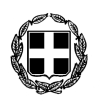 Ελληνική Δημοκρατία Νομός Δωδεκανήσου       ΔΗΜΟΣ ΚΩΑπόφαση Νο 410Που  έχει  καταχωρηθεί  στο  17ο   Πρακτικό  της από  23-10-2015  τακτικής  συνεδρίασης του  Δημοτικού Συμβουλίου Κω, απόσπασμα του οποίου παρατίθεται, ως ακολούθως:    Σήμερα στις είκοσι τρεις (23) μηνός Οκτωβρίου του έτους 2015, ημέρα Παρασκευή και ώρα 19:00, το Δημοτικό Συμβούλιο Κω, συνήλθε σε δημόσια τακτική συνεδρίαση στην αίθουσα συνεδριάσεων του, ύστερα από την υπ' αριθμ. πρωτ.: 35473/19-10-2015 πρόσκληση, που εκδόθηκε από τον Πρόεδρο και επιδόθηκε με αποδεικτικό στους Δημοτικούς Συμβούλους & τον Δήμαρχο αυθημερόν σύμφωνα με τις διατάξεις των αρθρ. 65, 67, 68 και 69 του Ν. 3852/2010 (Φ.Ε.Κ. Α’ 87/07-06-2010) και που δημοσιεύθηκε στον ειδικό χώρο ανακοινώσεων του Δήμου Κω, όπως προβλέπεται στις διατάξεις του αρθρ. 284 του Ν. 3463/2006 (ΦΕΚ 114/Α/2006), για συζήτηση και λήψη αποφάσεως στα θέματα της ημερησίας διάταξης.Στη συνεδρίαση παρευρέθηκε η Σούλη Στυλιανή υπάλληλος του Δήμου Κω, για την ορθή τήρηση των πρακτικών, όπως προβλέπεται στις διατάξεις των αρθρ.  96 & 97 του ιδίου κώδικα.Ο Πρόεδρος κήρυξε την έναρξη της συνεδρίασης, ύστερα από τη διαπίστωση απαρτίας, όπου διαπίστωσε ότι σε σύνολο τριάντα τριών (33) Δημοτικών Συμβούλων, ήσαν:       ΠΑΡΟΝΤΕΣ                                                                                           ΑΠΟΝΤΕΣ 11ο ΠΡΟΤΑΘΕΝ ΘΕΜΑ:  	ΕΓΚΡΙΣΗ ΤΡΟΠΟΠΟΙΗΣΗΣ ΤΗΣ ΥΠ’ΑΡΙΘΜ. 116/2014 ΑΠΟΦΑΣΗΣ ΤΟΥ ΔΗΜΟΤΙΚΟΥ ΣΥΜΒΟΥΛΙΟΥ ΠΟΥ ΑΦΟΡΑ ΣΤΟΝ ΚΑΝΟΝΙΣΜΟ ΛΕΙΤΟΥΡΓΙΑΣ ΤΩΝ ΔΗΜΟΤΙΚΩΝ ΣΦΑΓΕΙΩΝ.Ο Πρόεδρος πήρε το λόγο και για το ανωτέρω θέμα ζήτησε αρχικά, από τα Μέλη του δημοτικού συμβουλίου, να προταθεί λόγω του προχωρημένου της ώρας αιτιολογώντας στη συνέχεια ότι, για την ψήφισή του απαιτείται η απόλυτη πλειοψηφία του σύνολο των μελών του δημοτικού συμβουλίου.  Εν συνεχεία ο Πρόεδρος, αφού έθεσε υπόψη του Σώματος, την υπ’ αριθμ. 126/19-10-2015 γνωμοδοτική απόφαση της Δημοτικής Κοινότητας Κω, καθώς  και την υπ’ αριθμ. 198/22-10-2015 εισηγητική απόφαση της Επιτροπής Ποιότητας Ζωής αντίστοιχα, αναφερόμενος στην ανάγκη τροποποίησης της υπ’ αριθμ. 116/10-04-2015 απόφασης του Δημοτικού Συμβουλίου, επεσήμανε ότι, οφείλεται λόγω της αποκλειστικότητας που προέβλεπε (η αρχική απόφαση) στην παροχή υπηρεσιών  σφαγής,  από  τα μέλη της “Κως Ασπίς Επεξεργασίας και Εκμετάλλευσης Προϊόντων Ζωικής Παραγωγής ΚΟΙΝ.Σ.ΕΠ.”	Επίσης, ο Πρόεδρος επεσήμανε ότι, προκειμένου να καλυφθεί το διάστημα που μεσολαβεί μέχρι να ολοκληρωθούν είτε διαγωνιστικές διαδικασίες, είτε διαδικασίες πρόσληψης προσωπικού,  θα πρέπει να προβλεφθεί η δυνατότητα να προβαίνουν σε εργασίες σφαγής και πιστοποιημένοι εκδοροσφαγείς που τηρούν τις απαραίτητες προϋποθέσεις, ύστερα από αίτηση των παραγωγικών φορέων (κρεοπωλών και κτηνοτρόφων).	Τέλος ο Πρόεδρος, αναφερόμενος στις προτεινόμενες τροποποιήσεις επί  της αρχικής Κανονιστικής Πράξης, επεσήμανε τα εξής: “Προτείνονται οι κάτωθι τροποποιήσεις:Ειδικότερα, το άρθρο 3 παρ. 5, διαμορφώνεται ως εξής :Οι εκδοροσφαγείς οι οποίοι είναι ιδιώτες, εταιρείες ή υπάλληλοι του Δήμου Κω (για την πρόσληψη υπαλλήλων απαραίτητη προϋπόθεση είναι σχετική πρόβλεψη από τον Ο.Ε.Υ. Δήμου Κω (Αποφ. 698/2012 Γ.Γ.Α.Δ. Αιγαίου (ΦΕΚ 1092/Β/10-04-2012) προσωπικού αντίστοιχης ειδικότητος καθώς και η τήρηση των ισχυουσών διατάξεων περί εργασίας π.χ. ωράριο, προσφέρουν τις υπηρεσίες τους βάσει σύμβασης που έχουν συνάψει με το Δήμο της Κω και έχουν την υποχρέωση να εκτελούν πιστά τα προβλεπόμενα από τον Κανονισμό Λειτουργίας και την ειδική σύμβαση με το Δήμο Κω, στην οποία αναφέρονται όλες τους οι υποχρεώσεις, όπως ότι:  α.	Οφείλουν να τηρούν πιστά τις οδηγίες του HACCP, να ακολουθούν απαρέγκλιτα τις υποδείξεις του κρεοσκόπου κρατικού κτηνιάτρου και της Διευθύνσεως των σφαγείων, να διαθέτουν οι ίδιοι τα απαραίτητα ατομικά - επαγγελματικά εργαλεία όπως π.χ. μαχαίρια διαφόρων μεγεθών και σχημάτων, λίμες, θήκες κ.α. τα οποία είναι κατάλληλα για την απρόσκοπτη εκτέλεση της εργασίας τους και να μεριμνούν οι ίδιοι για την καθαριότητα, την απολύμανση και ιδιαιτέρως για την φύλαξή τους.Θα χειρίζονται υπεύθυνα τον ηλεκτρομηχανολογικό εξοπλισμό και τα όργανα αναισθησίας των ζώων (πιστόλια και ηλεκτρικές λαβίδες) καθώς και τα μηχανήματα του βιολογικού και θα είναι υπόλογοι για κάθε ζημιά εξ αιτίας κακού χειρισμού από μέρους τους, που θα διαπιστώνεται από αρμόδιο Τεχνικό του Δήμου Κω ή εξειδικευμένο εξωτερικό συνεργάτη, η γνωμάτευση του οποίου δεν θα επιδέχεται αμφισβήτηση. Σε κάθε περίπτωση, που από πρόθεση έχουμε παράβαση των όρων του παρόντος άρθρου, αυτό θα συνιστά σπουδαίο λόγο για την άμεση απομάκρυνση του εκδοροσφαγέα.β.	Απαγορεύεται η αφαίρεση τεμαχίων κρέατος, σπλάχνων ή οποιουδήποτε μέρους των σφάγιων, χωρίς την εντολή του Κρεοσκόπου Κτηνίατρου.γ.	Θα είναι υπεύθυνοι για τη μεταφορά (οδήγηση) των προς σφαγή ζώων από την είσοδο παραλαβής ζώων στο χώρο σφαγής. Οι κτηνοτρόφοι ή το προσωπικό των εμπόρων (κρεοπωλών) υποχρεούται να οδηγούν τα ζώα από τους στάβλους έως και την είσοδο του χώρου υποδοχής.δ.	Η τήρηση όλων όσων προβλέπονται από τους Κοινοτικούς Κανονισμούς 853/04 και 854/04 κατά την διαδικασία σφαγής, εκσπλαχνισμού, τεμαχισμού κ.λ.π. των σφάγιων. Το άρθρο συμπληρώνεται με την ακόλουθη προσθήκη:Οι εκδοροσφαγείς εφόσον είναι ιδιώτες, οφείλουν να διαθέτουν ατομικά βιβλιάρια υγείας και το αντίστοιχο πιστοποιητικό ή βεβαίωση περί της επαγγελματικής ιδιότητάς τους.Σε εξαιρετικές περιπτώσεις όπου δεν υπάρχουν ιδιώτες ή εταιρεία με σύμβαση ή υπάλληλοι του Δήμου για διάστημα μεγαλύτερο από 15 ημέρες και ταυτόχρονα επίκειται είτε διαγωνιστική διαδικασία είτε διαδικασία  πρόσληψης προσωπικού, για την προστασία των παραγωγικών φορέων και του νησιού δύνανται πιστοποιημένοι εκδοροσφαγείς που τηρούν τις προϋποθέσεις που αναγράφονται στις προηγούμενες παραγράφους να προβαίνουν σε εργασίες σφαγής ύστερα από αίτηση παραγωγικών φορέων (κρεοπώλες, κτηνοτρόφοι).Για τη διαδικασία αυτή παραχώρησης εκτός από την αίτηση του παραγωγικού φορέα θα απαιτείται υπεύθυνης δήλωση από τον εκδοροσφαγέα όπου θα αναγράφεται ότι:Τηρεί τις προϋποθέσεις του άρθρου 3 παρ. 5 του κανονισμού λειτουργίας του Δημοτικού Σφαγείου ΔήμουΕίναι αποκλειστικά υπεύθυνος για το αποτέλεσμα της σφαγής έναντι των κρεοπωλών ή κτηνοτρόφων Δεν έχει καμία χρηματική απαίτηση από το Δήμο έναντι της εργασίας που θα προσφέρει για τη σφαγή στη συγκεκριμένη ημερομηνία σφαγής Θα συμμορφώνεται στις υποδείξεις του υπεύθυνου του σφαγίου 	Για το σκοπό αυτό η υπηρεσία θα τηρεί μητρώο πιστοποιημένων εκδοροσφαγέων.Κλείνοντας την εισήγησή του, ο Πρόεδρος, πρόσθεσε επιπρόσθετα, τις παρακάτω τροποποιήσεις, που έχουν ως ακολούθως:		Το άρθρο 1 παρ.  3 διαμορφώνεται ως εξής:«Η εν γένει λειτουργία τους πραγματοποιείται και ελέγχεται από την αντίστοιχη υπηρεσία του Δήμου στην οποία υπάγονται σύμφωνα με τον εκάστοτε Ο.Ε.Υ. του Δήμου Κω.Σε περίπτωση ανάθεσης εργασίας ειδικότητας εκδοροσφαγέων και καθαριστών σε ιδιώτες ή εταιρίες, ο έλεγχος θα ασκείται σύμφωνα με την αντίστοιχη προγραμματική σύμβαση που θα συναφθεί μεταξύ εργαζομένων και Δήμου.»Το άρθρο 14 παρ. 2 διαμορφώνεται ως εξής:«Το ωράριο λειτουργίας του σφαγείου θα είναι για την παραλαβή των ζώων και την παράδοση των σφάγιων από τις 06:00 έως την 9:30π.μ. ενώ η σφαγή και η κρεοσκοπία θα γίνεται κατά τις εργάσιμες ημέρες εντός του κανονικού ωραρίου των δημοσίων υπηρεσιών και όχι αργότερα από τις 12:00» Το άρθρο 15 διαμορφώνεται ως εξής:«Για τη σφαγή των ζώων στο Δημοτικά Σφαγείο Κω, επιβάλλονται τέλη και δικαιώματα σφαγής υπέρ του Δήμου, τα οποία καθορίζονται κάθε φορά με απόφαση του Δημοτικού Συμβουλίου. Υπόχρεοι για την καταβολή των δικαιωμάτων είναι όσοι χρησιμοποιούν το Δημοτικό Σφαγείο Κω με οποιοδήποτε τρόπο σφαγής, χρήση μηχανημάτων εγκατάστασης, χρήση περιβάλλοντος χώρου κ,τ.λ. Τα τέλη και δικαιώματα θα πληρώνονται υποχρεωτικά πριν τη σφαγή των ζώων. Αν υπάρχει άρνηση πληρωμής δεν επιτρέπεται η σφαγή.Το Δημοτικό Συμβούλιο μπορεί να  προβεί στην επιβολή τέλους χρήσης των θαλάμων του Σφαγείου, το οποίο θα επιβαρύνει τους τελικούς παραλήπτες (κρεοπώλες ή κτηνοτρόφους). Το εν λόγω τέλος θα είναι ανά τεμάχιο και θα καταβάλλεται κατά την παραμονή σφαγίων στους ψυκτικούς θαλάμους του Σφαγείου μετά της 11:00 της επομένης της ημέρας σφαγής.Η δαπάνη αυτή, μαζί με τα δικαιώματα ή τέλη σφαγής του δημοτικού σφαγείου, θα αναγράφονται σε πίνακα, ο οποίος με την σειρά του θα αναρτάται σε εμφανές σημείο των γραφείων ή στον πίνακα ανακοινώσεων ώστε να είναι γνωστό, σε κάθε ενδιαφερόμενο, το τελικό ύψος δαπάνης σφαγής για ένα έκαστο είδος ζώου.»Ο Πρόεδρος στη συνέχεια απηύθυνε το λόγο στους παριστάμενους δημοτικούς συμβούλους, για να τοποθετηθούν επί της ανωτέρω προτάσεως. (ΓΙΝΕΤΑΙ ΜΝΕΙΑ ΟΤΙ, ΣΤΟ ΣΗΜΕΙΟ ΑΥΤΟ ΑΚΟΛΟΥΘΗΣΕ ΣΥΖΗΤΗΣΗ: ΓΙΑ ΤΗΝ ΟΡΘΟΤΗΤΑ ΤΗΣ ΔΙΑΔΙΚΑΣΙΑΣ ΑΥΤΗΣ ΠΑΡΑΘΕΤΟΥΜΕ ΣΥΝΗΜΜΕΝΑ ΤΟ ΣΧΕΤΙΚΟ ΚΕΙΜΕΝΟ ΑΠΟ ΤΟ ΑΠΟΜΑΓΝΗΤΟΦΩΝΗΜΕΝΟ ΠΡΑΚΤΙΚΟ, ΠΟΥ ΣΥΝΟΔΕΥΕΙ ΤΗΝ ΠΑΡΟΥΣΑ ΩΣ ΑΝΑΠΟΣΠΑΣΤΟ ΤΜΗΜΑ ΑΥΤΗΣ: ΕΝΔΕΙΚΤΙΚΑ ΑΝΑΦΕΡΟΥΜΕ ΟΤΙ  ΕΠΙ ΤΟΥ ΑΝΩΤΕΡΩ ΘΕΜΑΤΟΣ, Η ΕΠΙΚΕΦΑΛΗΣ ΤΗΣ Γ’ ΕΛΑΣΣΟΝΟΣ ΜΕΙΟΨΗΦΙΑΣ ΚΑ. ΜΑΚΡΗ ΚΥΡ., ΠΗΡΕ ΤΟ ΛΟΓΟ ΚΑΙ ΚΑΤΑ ΤΗ ΔΙΑΡΚΕΙΑ ΤΗΣ ΤΟΠΟΘΕΤΗΣΗΣ ΤΗΣ, ΕΚΤΙΜΗΣΕ ΟΤΙ ΚΑΠΟΙΑ ΠΡΑΓΜΑΤΑ ΩΣ ΠΡΟΣ ΤΗ ΛΕΙΤΟΥΡΓΙΑ ΤΟ ΔΗΜΟΤΙΚΟΥ ΣΦΑΓΕΙΟΥ ΠΗΓΑΙΝΑΝ ΚΑΛΑ. ΟΜΩΣ, ΩΣ ΠΑΡΑΤΑΞΗ ΕΞ’ ΑΡΧΗΣ ΕΙΧΑΝ ΕΚΦΡΑΣΕΙ ΤΙΣ ΑΝΤΙΡΡΗΣΕΙΣ ΤΟΥΣ, ΤΗ ΠΑΡΟΥΣΙΑ ΤΩΝ ΜΕΛΩΝ ΤΗΣ ΚΟΙΝ.ΣΕΠ., ΓΙΑ ΤΗ ΛΕΙΤΟΥΡΓΙΑ ΤΩΝ ΔΗΜ. ΣΦΑΓΕΙΩΝ ΚΑΙ ΕΠΕΙΔΗ, ΘΕΩΡΕΙ ΟΤΙ, ΤΑ ΤΕΛΗ ΣΦΑΓΗΣ ΕΙΝΑΙ ΑΡΚΕΤΑ ΥΨΗΛΑ, ΩΣ ΕΚ ΤΟΥΤΟΥ ΘΑ ΚΑΤΑΨΗΦΙΣΕΙ ΤΗΝ ΠΡΟΤΑΣΗ).Κλείνοντας την ανωτέρω διαδικασία ο Πρόεδρος πήρε το λόγο και αφού κήρυξε την περαίωση της συζήτησης του θέματος, στη συνέχεια κάλεσε το Δημοτικό Συμβούλιο ν’ αποφασίσει επί της προτάσεως. ΤΟ ΔΗΜΟΤΙΚΟ ΣΥΜΒΟΥΛΙΟ	Μετά το πέρας της ανωτέρω διαδικασίας, της συζήτησης, της ανταλλαγής γνωμών και αφού έλαβε υπόψη του:Τις διατάξεις των αρθρ. 65, 73 παρ. Βv & 83 του Ν. 3852/2010, (Φ.Ε.Κ. Α’ 87/07-06-2010) της Νέας Αρχιτεκτονικής της Αυτοδιοίκησης και της Αποκεντρωμένης Διοίκησης – Πρόγραμμα Καλλικράτης.Τις διατάξεις του αρθρ. 79 του Ν. 3463/2006, (Φ.Ε.Κ. Α’ 114/08-06-2006) του Κώδικα Δήμων & Κοινοτήτων. Την υπ’ αριθμ. 116/10-04-2014 σχετική αρχική Απόφαση του Δημοτικού Συμβουλίου Κω.Την υπ’ αριθμ. 126/19-10-2015 σχετική Γνωμοδοτική Απόφαση της Δημοτικής Κοινότητας Κω. Την υπ’ αριθμ. 198/22-10-2015 σχετική Εισηγητική Απόφαση της Επιτροπής Ποιότητας Ζωής Δήμου Κω. Τις εισηγήσεις του Προέδρου και της καθ’ ύλην αρμόδιου Αντιδημάρχου.Τις εισηγήσεις – θέσεις και προτάσεις που κατατέθηκαν και αναπτύχθηκαν από τους  παριστάμενους συμβούλους.Το αποτέλεσμα της ψηφοφορίας κατά τη διάρκεια της οποίας προέκυψε ότι, επί  είκοσι (20) παρόντων Μελών, ΥΠΕΡ της προτάσεως εψήφισαν οι δεκαεννέα (19) παριστάμενοι δημοτικοί σύμβουλοι, μειοψηφούσης της 1/ κας Μακρή Κ.ΑΠΟΦΑΣΙΖΕΙ  ΚΑΤΑ ΠΛΕΙΟΨΗΦΙΑΕγκρίνει την τροποποίηση της υπ’ αριθμ. 116/2014 Απόφασης του Δημοτικού Συμβουλίου που αφορά στον Κανονισμό Λειτουργίας του Δημοτικού Σφαγείου Κω, που έχει ως εξής : Άρθρο 1ΦΟΡΕΑΣ ΙΔΡΥΣΗΣ ΚΑΙ ΕΚΜΕΤΑΛΛΕΥΣΗΣ (ΛΕΙΤΟΥΡΓΙΑΣ)Φορέας ίδρυσης, διαχείρισης και εκμετάλλευσης (Λειτουργίας) είναι ο Δήμος Κω βάσει του Καλλικράτη, διαθέτουν το ίδιο Α.Φ.Μ. με τον Δήμο, υποστηρίζονται λογιστικώς από την Οικονομική Υπηρεσία, καταθέτουν τις εισπράξεις από τέλη και δικαιώματα σφαγής στο Γραφείο Εσόδων του Δήμου, υποστηρίζονται από τις Τεχνικές Υπηρεσίες του Δήμου σε τεχνικά ζητήματα (ηλεκτρολογική και υδραυλική υποστήριξη) ή από ιδιώτες εφόσον η εξειδίκευση συγκεκριμένων μηχανημάτων το απαιτεί και τέλος ακολουθούν όλες τις προβλεπόμενες από τον Κώδικα Δήμων και Κοινοτήτων (Ν.3463/2006) διαδικασίες και διατάξεις για τις προμήθειες ή τις επενδύσεις.Το Δημοτικό Σφαγείο Κω εδρεύει σε ιδιόκτητο χώρο (Κ.Μ. 1306 Α’ γαιών Κω-εξοχής) στην περιοχή “Άγιος Βασίλειος”.Η εν γένει λειτουργία τους πραγματοποιείται και ελέγχεται από την αντίστοιχη υπηρεσία του Δήμου στην οποία υπάγονται σύμφωνα με τον εκάστοτε Ο.Ε.Υ. του Δήμου Κω. Στην  περίπτωση ανάθεσης εργασίας ειδικότητας εκδοροσφαγέων και καθαριστών σε ιδιώτες ή εταιρείες, ο έλεγχος θα ασκείται σύμφωνα με την αντίστοιχη σύμβαση που θα συναφθεί μεταξύ ιδιωτών ή εταιρειών και Δήμου. Υπεύθυνος του Σφαγείου ορίζεται υπάλληλος που διαθέτει τις απαραίτητες – σχετικές με το αντικείμενο γνώσεις, ο οποίος θα έχει την ευθύνη για την καθημερινή επιτήρηση της εφαρμογής των όρων λειτουργίας του Σφαγείου, που ορίζονται με τον παρόντα Κανονισμό.Άρθρο 2ΤΜΗΜΑΤΑ ΤΟΥ ΣΦΑΓΕΙΟΥΑύλειος περιφραγμένος χώροςΚαθαρή περιοχήΈχει πρόσβαση στους χώρους παράδοσης σφαγείων, προσωπικού, κτηνιάτρου και γραφείων, Προβλέπεται χώρος κίνησης και στάθμευσης ψυγείων αυτοκινήτων και χώρος στάθμευσης Ι.Χ. αυτοκινήτων.Ακάθαρτη περιοχήΈχει πρόσβαση στους στάβλους, στην απομάκρυνση των δερμάτων και των υποπροϊόντων σφαγής,Χώρος στάσης αυτοκινήτων μεταφοράς ζώων,Χώρος πλύσης οχημάτων, ράμπα πλύσεως ακάθαρτη περιοχής (υποχρέωση από τους κανόνες υγιεινής).Κτήρια - κτιριακές εγκαταστάσειςΣτάβλοιΣτάβλος αναμονής των ζώων προς σφαγή,Χώρος υλικών και εργαλείων καθαρισμού στάβλων,Διάδρομοι οδήγησης ζώων προς σφαγήΑίθουσα σφαγής και κρεοσκοπικού ελέγχουΓραμμή σφαγής βοοειδών ακάθαρτη περιοχή (αναισθητοποίηση–αφαίμαξη–προεκδορά-εκδορά), χώρος απεντέρωσης επεξεργασίας σφαγίων βοοειδών (καθαρή περιοχή), ψυκτικό θάλαμο απορριπτόμενων σφαγίων.Γραμμή σφαγής αιγοπροβάτων και χοιρινών ακάθαρτη περιοχή (αναισθητοποίηση-αφαίμαξη-προεκδορά-εκδορά), χώρος απεντέρωσης επεξεργασίας σφαγίων αιγοπροβάτων και χοιρινών (καθαρή περιοχή), ψυκτικό θάλαμο απορριπτόμενων σφαγίων.Χώρος επεξεργασίας και συγκέντρωσης των παραπροϊόντων σφαγήςΧώρος καθαρισμού εντοσθίων,Ψυκτικός θάλαμος δερμάτων,Χώρος απομόνωσης και συντήρησης υπόπτων κρεάτωνΧώρος συγκέντρωσης των υποπροϊόντων σφαγήςΨυκτικός θάλαμος υποπροϊόντων, αντλίες και δεξαμενή συγκέντρωσης αίματος.«Τα απορριπτόμενα υποπροϊόντα (πλην του αίματος) φυλάσσονται σε ειδικούς κάδους στον ψυκτικό θάλαμο υποπροϊόντων, με πρόσβαση στην ακάθαρτη περιοχή του σφαγείου. Τα υποπροϊόντα θα απομακρύνονται από το σφαγείο σε τακτά χρονικά διαστήματα και η τύχη τους θα είναι σύμφωνη με τον Κανονισμό (ΕΚ) 142/2011».Ψυκτικοί θάλαμοιΨυκτικός θάλαμος νωπών σφάγιων βοοειδών άνω των 72 μηνών (εργαστηριακές εξετάσεις),Ψυκτικός θάλαμος νωπών σφάγιων βοοειδών,Ψυκτικός θάλαμος νωπών σφάγιων αμνοεριφίων – χοιρινών,Ψυκτικός θάλαμος νωπών αιγοπροβάτων για εργαστηριακές εξετάσεις,Χώροι προσωπικού- ΓραφείαΣημειώνεται ότι κατά τον σχεδίασμά ελήφθη υπόψη η απαίτηση των κανόνων υγιεινής για τελείως χωριστούς χώρους υγιεινής προσωπικού ακάθαρτης και καθαρής περιοχής, χωρίς να επικοινωνεί ο ένας με τον άλλον.Χώροι προσωπικού ακάθαρτης περιοχής (με WC),Χώροι προσωπικού καθαρής περιοχής (με WC),Χώρος αποστολής,Γραφείο κτηνιάτρου, χώρος υγιεινής WC, ειδικός χώρος για την εφαρμογή της τεχνικής ανίχνευσης του παρασίτου της Trichinella Spiralis με την μέθοδο της τεχνητής πέψης.Χώροι ΥπηρεσιώνΧώροι ψυχροστασίου - Ηλεκτρολογικοί Πίνακες - Συμπιεστής αέρος,Πιεστικά μηχανήματα - Δεξαμενή υδροδότησης - Λέβητας παροχής ζεστού νερού και Δεξαμενή πετρελαίου,Εγκατάσταση Βιολογικής Επεξεργασίας των λυμάτωνΑποτεφρωτικός κλίβανος.Χώρος εναπόθεσης κοπροσωρού.Ο κλίβανος για την αποτέφρωση των “υλικών ειδικού κινδύνου” βρίσκεται σε χώρο ανεξάρτητο του Σφαγείου. Τα υλικά Ειδικού κινδύνου συλλέγονται σε ειδικούς κάδους, ταξινομούνται, ζυγίζονται και αποτεφρώνονται στον αποτεφρωτικό κλίβανο.Η ταξινόμηση κατά κατηγορία των υποπροϊόντων ζωικής προέλευσης (ΖΥΠ) γίνεται ως εξής:για υλικά κατηγορίας 3, και φέρουν την ένδειξη: “απαγορεύεται η κατανάλωση από τον άνθρωπο”, ή αν προορίζονται για τις παρακάτω χρήσεις, τις ενδείξεις:“Προορίζεται για την παραγωγή ζωοτροφών ζώων συντροφιάς” ή “Προορίζεται αποκλειστικά για την παραγωγή λιπασμάτων” για υλικά κατηγορίας 2, εκτός από την κόπρο και το περιεχόμενο του πεπτικού σωλήνα και φέρουν την ένδειξη: “απαγορεύεται η κατανάλωση από τα ζώα”, και αν προορίζεται για ζωοτροφές ζώων στην ετικέτα θα αναγράφεται “προς ζωοτροφή για.......” συμπληρωμένη με την ονομασία του είδους του ζώου (ζώων) για τα οποία προορίζεται το υλικό.για υλικά κατηγορίας 1, φέρουν την ένδειξη: “μόνο για καταστροφή”.Στην περίπτωση της κόπρου και του περιεχομένου του πεπτικού σωλήνα, τη λέξη “κόπρος”.Οι παραπάνω ετικέτες έχουν:Πράσινο χρώμα για τα υλικά της κατηγορίας 3,Κίτρινο χρώμα για τα υλικά της κατηγορίας 2,Κόκκινο χρώμα για τα υλικά της κατηγορίας 1Υποχρέωση του χειριστή (ιδιώτης ή υπάλληλος εταιρείας ή υπάλληλος του Δήμου) του αποτεφρωτικού κλίβανου είναι η διατήρηση των “καταγραφικών θερμοκρασίας” και να τηρεί επί διετία τα στοιχεία που καταγράφονται (έντυπα ή ηλεκτρονικά) ώστε να αποδεικνύεται η καταστροφή των υλικών ειδικού κινδύνου στη συγκεκριμένη ημερομηνία στην συγκεκριμένη θερμοκρασία, τα οποία θα αποδίδει στον Υπεύθυνο του Σφαγείου.Τα υποπροϊόντα ζωικής προέλευσης (Ζ.Υ.Π.) συλλέγονται και καταγράφονται ανά κατηγορία, σε ειδικό έντυπο, το οποίο θα συμπληρώνεται καθημερινά μετά τη συγκέντρωση των παραπάνω ποσοτήτων και θα υπογράφεται τόσο από τον κτηνίατρο, όσο και από τον υπεύθυνο του σφαγείου, μετά την ολοκλήρωση της διαδικασίας της καύσης των συγκεκριμένων ποσοτήτων. Ο υπεύθυνος κτηνίατρος του σφαγείου είναι παρών κατά την πλήρωση του κλιβάνου με τα ΖΥΠ καθώς επίσης και κατά την περάτωση της αποτέφρωσης ώστε να ελέγξει τη στάχτη που προκύπτει μετά την αποτέφρωση, μαζί με τον υπεύθυνο του σφαγείου. Επίσης πραγματοποιεί έκτακτους ελέγχους κατά τη διάρκεια της καύσης και ελέγχει τα αποδεικτικά παραλαβής του πετρελαίου συγκρίνοντάς τα με την ποσότητα που κάθε φορά καίγεται.Άρθρο 3ΠΡΟΣΩΠΙΚΟ ΤΟΥ ΣΦΑΓΕΙΟΥ ΚΑΙ ΑΡΜΟΔΙΟΤΗΤΕΣ ΑΥΤΟΥΟ Υπεύθυνος ΣφαγείουΣτις αρμοδιότητες του υπεύθυνου σφαγείου υπάγονται:α)	Η επιτήρηση της καθαριότητας και των απολυμάνσεων όλων των χώρων του Σφαγείου, του εξοπλισμού και των εργαλείων και η συμμόρφωση προς τις ισχύουσες Κτηνιατρικές και Υγειονομικές Διατάξεις και εντολές και υποδείξεις της Διεύθυνση Αγροτικής Οικονομίας και Κτηνιατρικής, με σκοπό την Προστασία της Δημόσιας Υγείας.β)	Η παραλαβή των προς σφαγή ζώων, η καταγραφή τους στο βιβλίο και η ταυτοποίησή τους (π.χ. ενώτια, ηλεκτρονική σήμανση, διαβατήρια βοοειδών και άλλα συνοδά έγγραφα που τηρεί το Σφαγείο, σύμφωνα με τις υποδείξεις της Διεύθυνση Αγροτικής Οικονομίας και Κτηνιατρικής και βάσει των ισχυουσών Διατάξεων. Τα ζώα θα συνοδεύονται από υγειονομικά πιστοποιητικά που θα φέρουν σχετικές πληροφορίες για την Τροφική Αλυσίδα από την εκμετάλλευση προέλευσης, τα οποία πρέπει να φτάνουν είκοσι τέσσερις (24) ώρες πριν την άφιξη του ζώου, με όποιον τρόπο έχει επιλέξει ο υπεύθυνος του Σφαγείου. Κατ' εξαίρεση και εφόσον η αρμόδια αρχή τα επιστρέφει, μπορεί να φτάνουν ταυτόχρονα με το ζώο στο σφαγείο. Σε κάθε περίπτωση κοινοποιούνται στον επίσημο κτηνίατρο,γ)	Η επίβλεψη των εργαζομένων στο Σφαγείο και η τήρηση των ισχυουσών Κτηνιατρικών και Υγειονομικών Διατάξεων από κάθε εργαζόμενο οι οποίοι πρέπει να είναι κάτοχοι βεβαίωσης ότι εκπαιδεύτηκαν στη Σχολή Επαγγελμάτων Κρέατος του ΥΠΑΑΤ και να διαθέτουν βιβλιάριο υγείας, τα οποία θα κατατίθενται από τους εργαζόμενους και θα φυλάσσονται από τον Υπεύθυνο του Σφαγείου. Πρέπει να εκπαιδεύει κατάλληλα το προσωπικό του Σφαγείου.δ)	Η σωστή διαχείριση των υποπροϊόντων ζωικής προέλευσης (ΖΥΠ) και η συμπλήρωση - τήρηση αρχείων που θα αποδεικνύει τις παραπάνω ενέργειες.ε)	Η όλη Διοικητική υποστήριξη της λειτουργίας του Σφαγείου και η προμήθεια υλικών όπως σφραγίδες, μελάνη, μπότες, γάντια, ποδιές, φυσίγγια, πιστόλια, μαχαίρια, θήκες μαχαιριών, μασάτια, ρουχισμό εργασίας για όλους τους εργαζόμενους και τους επισκέπτες, έντυπα, γραφική ύλη κ.λπ..στ)	Τον έλεγχο θερμοκρασιών ψυκτικών θαλάμων,ζ)	Η επιτήρηση της φόρτωσης - παράδοσης των σφαγίων.η)	Την ιχνηλασιμότητα όλων των παραγόμενων προϊόντων (προϊόντα, παραπροϊόντα, υποπροϊόντα).θ)	Τη διαρκή τήρηση των διαδικασιών όσον αφορά οποιαδήποτε συλλογή, μεταφορά, αποθήκευση, χειρισμό, μεταποίηση και χρήση ή διάθεση των ζωικών υποπροϊόντων, συμπεριλαμβανομένων των ειδικών υλικών κινδύνου για τα οποία το Δημοτικό Σφαγείο ευθύνεται.ι)	Ο Υπεύθυνος του Σφαγείου οφείλει να τηρεί «βιβλίο συντήρησης» του εξοπλισμού της αναισθητοποίησης στο οποίο θα καταγράφονται οι πραγματοποιούμενες συντηρήσεις του εξοπλισμού και να τηρεί επίσης αρχείο με επιμέρους φακέλους για κάθε άτομο που απασχολεί (εκπαίδευση, κατάσταση υγείας κ.τ.λ.)Πρέπει να σημειωθεί ότι ο Υπεύθυνος Σφαγείου διατηρεί το αρχείο των εγγράφων που αποδεικνύουν την εύρυθμη λειτουργία του Σφαγείου και το επιδεικνύει όταν αυτό ζητηθεί κατά τη διάρκεια Εθνικών και Κοινοτικών ελέγχων.Δημοτικός Κτηνίατροςα)	Η εφαρμογή και τήρηση των αρχείων που επιβεβαιώνουν την εφαρμογή της μελέτης HACCP στα σφαγεία. Μέσα στις συγκεκριμένες υποχρεώσεις είναι και η λήψη και αποστολή δειγμάτων από τα σφάγια, βάσει της μελέτης HACCP, σε συγκεκριμένα εργαστήρια προκειμένου να πραγματοποιηθούν μικροβιολογικές και άλλες εξετάσεις και να διασφαλίζεται ότι το κρέας:Ανταποκρίνεται στα μικροβιολογικά κριτήρια που θεσπίζονται δυνάμει της κοινοτικής νομοθεσίας,Είναι σύμφωνο με την κοινοτική νομοθεσία περί καταλοίπων, προσμείξεων και απαγορευμένων ουσιών,Δεν ενέχει φυσικούς κινδύνους, όπως ξένα σώματα,Δεν περιέχει υλικά ειδικού κινδύνου,Δεν περιέχει παθοφυσιολογικές ανωμαλίες ή αλλοιώσεις,Δεν φέρει περιττωματική ή άλλη μόλυνση.β)	Την τήρηση των αρχείων που θα αποδεικνύει τις ενέργειες για την καταπολέμηση των επιβλαβών οργανισμών (μυοκτονία - απεντόμωση).Καθαριστές (καθαρής περιοχής) και Φύλακας ΣφαγείουΘα σφραγίζει τα σφάγια μετά τον κρεοσκοπικό έλεγχο, από το νόμο θα τοποθετήσει τις κατάλληλες καρτέλες σήμανσης σφαγείου, σύμφωνα με τις υποδείξεις του Κρεοσκόπου Κτηνίατρου (αφού πλυθεί κατάλληλα και φορέσει φόρμα, ειδικό κάλυμμα κεφαλής και αντιολισθητικά υποδήματα). Στην συνέχεια ακολουθεί η προώθηση, τεμαχισμό και η ζύγιση των σφάγιων, είτε για παραλαβή τους από τους εμπόρους (κρεοπώλες), είτε για φύλαξή τους στις ψυκτικές εγκαταστάσεις του Σφαγείου.Θα είναι υπεύθυνος για την καθαριότητα και την απολύμανση των χώρων, των εργαλείων και του εξοπλισμού (καθαρής περιοχής) καθώς και την καταστροφή των κατασχόμενων σφαγίων με απώτερο σκοπό την προστασία της Δημόσιας Υγείας. Θα είναι υπεύθυνος για τον χειρισμό του ηλεκτρομηχανικού εξοπλισμού κατά την έναρξη των εργασιών του σφαγείου σε καθημερινή βάση.Ο φύλακας είναι υπεύθυνος για την καθαριότητα των εξωτερικών χώρων του Σφαγείου, καθώς και το άνοιγμα - κλείσιμο-ασφάλισμα των κεντρικών θυρών, θα πραγματοποιεί την έναρξη των μηχανημάτων κατά τη διαδικασία της προετοιμασίας για την καθημερινή λειτουργία του Σφαγείου (φώτα, ασφάλειες, ζεστό νερό, χλωρίωση της δεξαμενής νερού κ.α.) αλλά και της παύσης της λειτουργίας των αντίστοιχων μηχανημάτων κατά τη λήξη της καθημερινής λειτουργίας του Σφαγείου.Θα συμμετέχει στη διαδικασία της παράδοσης των σφαγίων καθημερινά, θα εκτελεί χρέη κλητήρα (αποστολή - παραλαβή εγγράφων, τιμολόγια, τέλη χρήσης σφαγείων στην οικονομική υπηρεσία καθώς και οτιδήποτε άλλο κριθεί αναγκαίο από τη Διεύθυνση του Σφαγείου κατά περίσταση), θα μεριμνά για τη διατήρηση της καλής κατάστασης της περίφραξης τόσο περιμετρικά των χώρων του Σφαγείου, όσο και των χώρων του Βιολογικού του Σφαγείου, με ελέγχους που θα πραγματοποιεί ανά τακτά χρονικά διαστήματα. Θα είναι υπεύθυνος για το άνοιγμα-κλείσιμο των θυρών του Σφαγείου, οποτεδήποτε αυτό απαιτείται (βλάβες-συντηρήσεις).Τεχνικός με τον αναπληρωτή τουΘα είναι υπεύθυνος για την έλεγχο - καλή λειτουργία του μηχανολογικού-ψυκτικού και ηλεκτρολογικού εξοπλισμού του Σφαγείου και για την άμεση επέμβασή του, σε περίπτωση προβλημάτων που θα προκύπτουν κατά την λειτουργία του Σφαγείου και για την εν γένει συντήρηση του ανωτέρω εξοπλισμού και θα συμπληρώνει-υπογράφει τα έντυπα συντήρησης που απαιτούνται για τη σύννομη λειτουργία του Σφαγείου στα πλαίσια του HACCP.ΕκδοροσφαγείςΟι εκδοροσφαγείς οι οποίοι είναι ιδιώτες, εταιρείες ή υπάλληλοι του Δήμου Κω (για την πρόσληψη υπαλλήλων απαραίτητη προϋπόθεση είναι σχετική πρόβλεψη από τον Ο.Ε.Υ. Δήμου Κω (Αποφ. 698/2012 Γ.Γ.Α.Δ. Αιγαίου (ΦΕΚ 1092/Β/10-04-2012) προσωπικού αντίστοιχης ειδικότητος καθώς και η τήρηση των ισχυουσών διατάξεων περί εργασίας π.χ. ωράριο, προσφέρουν τις υπηρεσίες τους βάσει σύμβασης που έχουν συνάψει με το Δήμο της Κω και έχουν την υποχρέωση να εκτελούν πιστά τα προβλεπόμενα από τον Κανονισμό Λειτουργίας και την ειδική σύμβαση με το Δήμο Κω, στην οποία αναφέρονται όλες τους οι υποχρεώσεις, όπως ότι:  α.	Οφείλουν να τηρούν πιστά τις οδηγίες του HACCP, να ακολουθούν απαρέγκλιτα τις υποδείξεις του κρεοσκόπου κρατικού κτηνιάτρου και της Διευθύνσεως των σφαγείων, να διαθέτουν οι ίδιοι τα απαραίτητα ατομικά - επαγγελματικά εργαλεία όπως π.χ. μαχαίρια διαφόρων μεγεθών και σχημάτων, λίμες, θήκες κ.α. τα οποία είναι κατάλληλα για την απρόσκοπτη εκτέλεση της εργασίας τους και να μεριμνούν οι ίδιοι για την καθαριότητα, την απολύμανση και ιδιαιτέρως για την φύλαξή τους.Θα χειρίζονται υπεύθυνα τον ηλεκτρομηχανολογικό εξοπλισμό και τα όργανα αναισθησίας των ζώων (πιστόλια και ηλεκτρικές λαβίδες) καθώς και τα μηχανήματα του βιολογικού και θα είναι υπόλογοι για κάθε ζημιά εξ αιτίας κακού χειρισμού από μέρους τους, που θα διαπιστώνεται από αρμόδιο Τεχνικό του Δήμου Κω ή εξειδικευμένο εξωτερικό συνεργάτη, η γνωμάτευση του οποίου δεν θα επιδέχεται αμφισβήτηση. Σε κάθε περίπτωση, που από πρόθεση έχουμε παράβαση των όρων του παρόντος άρθρου, αυτό θα συνιστά σπουδαίο λόγο για την άμεση απομάκρυνση του εκδοροσφαγέα.β.	Απαγορεύεται η αφαίρεση τεμαχίων κρέατος, σπλάχνων ή οποιουδήποτε μέρους των σφάγιων, χωρίς την εντολή του Κρεοσκόπου Κτηνίατρου.γ.	Θα είναι υπεύθυνοι για τη μεταφορά (οδήγηση) των προς σφαγή ζώων από την είσοδο παραλαβής ζώων στο χώρο σφαγής. Οι κτηνοτρόφοι ή το προσωπικό των εμπόρων (κρεοπωλών) υποχρεούται να οδηγούν τα ζώα από τους στάβλους έως και την είσοδο του χώρου υποδοχής.δ.	Η τήρηση όλων όσων προβλέπονται από τους Κοινοτικούς Κανονισμούς 853/04 και 854/04 κατά την διαδικασία σφαγής, εκσπλαχνισμού, τεμαχισμού κ.λ.π. των σφάγιων. Οι εκδοροσφαγείς εφόσον είναι ιδιώτες, οφείλουν να διαθέτουν ατομικά βιβλιάρια υγείας και το αντίστοιχο πιστοποιητικό ή βεβαίωση περί της επαγγελματικής ιδιότητάς τους.Σε εξαιρετικές περιπτώσεις όπου δεν υπάρχουν ιδιώτες ή εταιρεία με σύμβαση ή υπάλληλοι του Δήμου για διάστημα μεγαλύτερο από 15 ημέρες και ταυτόχρονα επίκειται είτε διαγωνιστική διαδικασία είτε διαδικασία  πρόσληψης προσωπικού, για την προστασία των παραγωγικών φορέων και του νησιού δύνανται πιστοποιημένοι εκδοροσφαγείς που τηρούν τις προϋποθέσεις που αναγράφονται στις προηγούμενες παραγράφους να προβαίνουν σε εργασίες σφαγής ύστερα από αίτηση παραγωγικών φορέων (κρεοπώλες, κτηνοτρόφοι).Για τη διαδικασία αυτή παραχώρησης εκτός από την αίτηση του παραγωγικού φορέα θα απαιτείται υπεύθυνης δήλωση από τον εκδοροσφαγέα όπου θα αναγράφεται ότι:Τηρεί τις προϋποθέσεις του άρθρου 3 παρ. 5 του κανονισμού λειτουργίας του Δημοτικού Σφαγείου ΔήμουΕίναι αποκλειστικά υπεύθυνος για το αποτέλεσμα της σφαγής έναντι των κρεοπωλών ή κτηνοτρόφων Δεν έχει καμία χρηματική απαίτηση από το Δήμο έναντι της εργασίας που θα προσφέρει για τη σφαγή στη συγκεκριμένη ημερομηνία σφαγής Θα συμμορφώνεται στις υποδείξεις του υπεύθυνου του σφαγίου 	     Για το σκοπό αυτό η υπηρεσία θα τηρεί μητρώο πιστοποιημένων εκδοροσφαγέων.Άρθρο 4ΠΡΟΣΚΟΜΙΣΗ, ΜΕΤΑΧΕΙΡΙΣΗ ΚΑΙ ΥΓΕΙΟΝΟΜΙΚΗ ΕΞΕΤΑΣΗ ΤΩΝ ΖΩΩΝ ΠΡΟ ΤΗΣ ΣΦΑΓΗΣΤα προς σφαγή ζώα μεταφέρονται στα σφαγεία μία (1) ώρα πριν την σφαγή και όχι αργότερα από τις 09:30 π.μ..Ο Υπεύθυνος του Σφαγείου υποχρεούται να τηρεί και να εφαρμόζει συνεχώς τις διατάξεις «για την προστασία των ζώων» σύμφωνα με :Την Κ.Υ.Α. 314754/2009 (Β 2025) και τον Κανονισμό Ε.Κ. 1/2005 «για την προστασία των ζώων κατά τη μεταφορά και τις συναφείς δραστηριότητες και για την τροποποίηση των Οδηγιών 64/432/ΕΟΚ και 93/119/ΕΟΚ και του Κανονισμού 1255/97», Το Π.Δ. 327/1996 (Α 221) «Προστασία των ζώων κατά την σφαγή και/η την θανάτωσή τους, σε συμμόρφωση με την οδηγία 93/119/ΕΟΚ του Συμβουλίου», Κανονισμός (ΕΚ) αριθ. 1099/2009 του Συμβουλίου της 24ης Σεπτεμβρίου 2009 για την προστασία των ζώων κατά τη θανάτωσή τους.Η εκφόρτωση των ζώων γίνεται κανονικά (Ράμπα με πλαϊνά υποστηρίγματα),Κατά την εκφόρτωση, πρέπει να αποφεύγεται ο εκφοβισμός, η διέγερση, η κακομεταχείριση και το βίαιο άδειασμα των ζώων,Τα ζώα πρέπει να μεταφέρονται στον τόπο σφαγής μόνο εφόσον πρόκειται να σφαγούν αμέσως. Αν δεν σφαγούν αμέσως μετά την άφιξή τους, τα ζώα πρέπει να απομακρύνονται από το σφαγείο με ευθύνη του ιδιοκτήτη τους.Κατά την είσοδο των ζώων στα σφαγεία οι μεταφορείς και οι ιδιοκτήτες τους οφείλουν να συμμορφώνονται με τις υποδείξεις του προσωπικού και του Υπεύθυνου του Σφαγείου. Τα ζώα οδηγούνται δεμένα και με προσοχή για την αποφυγή ατυχημάτωνΑπαγορεύεται αυστηρά η κακοποίηση-κακομεταχείριση των ζώωνΑπαγορεύεται η προσκόμιση ζώων προς σφαγή αν:στερούνται την απαιτούμενη σήμανση (χωρίς ενώτια, ή και ηλεκτρονικούς βώλους όπου απαιτείται) καιδεν συνοδεύονται από τα απαραίτητα κτηνιατρικά υγειονομικά πιστοποιητικά- δήλωση κτηνοτρόφου από όπου και αν αυτά προέρχονται.Η εξέταση των ζώων “προ της σφαγής” γίνεται κανονικά από τον Υπεύθυνο Κτηνίατρο, προκειμένου να διαπιστωθεί η κατάσταση της υγείας τους. Αυτή η εξέταση επαναλαμβάνεται, εάν μέσα σε 24 ώρες δεν πραγματοποιηθεί η σφαγή.Τα άρρωστα ή ύποπτα ζώα παραμένουν στον ειδικά διαμορφωμένο χώρο μέχρι την τελική γνωμάτευση των κτηνιάτρων για να κριθεί εάν θα πραγματοποιηθεί η σφαγή τους ή θα μεταφερθούν ξανά στο στάβλο του ιδιοκτήτη. Άρθρο 5ΕΝΣΤΑΥΛΙΣΜΟΣ ΚΑΙ ΣΦΑΓΗ ΤΩΝ ΖΩΩΝΕάν κάποιο ζώο τραυματιστεί επικίνδυνα από ατύχημα ή θεωρηθεί ύποπτο ασθένειας, πρέπει να ειδοποιείται αμέσως, με τη φροντίδα του Υπεύθυνου του Σφαγείου, το Τμήμα Κτηνιατρικής Κω, η οποία και θα ενεργήσει κατάλληλα.Κατά τη διάρκεια της παραμονής των ζώων στους χώρους αναμονής ζώων του Σφαγείου η φροντίδα και η ευθύνη ανήκει στους ιδιοκτήτες τους.Ζώα που έχουν εισαχθεί στο Σφαγείο για σφαγή, δεν επιτρέπεται να βγουν ζωντανά, χωρίς την άδεια του Τμήματος Κτηνιατρικής Κω και του Υπεύθυνου του Σφαγείου.Την τάξη και την σειρά σφαγής ρυθμίζει ο Υπεύθυνος του Σφαγείου.Ο Υπεύθυνος του Σφαγείου, δεν έχει καμία απολύτως ευθύνη για οποιαδήποτε απώλεια ή βλάβη της υγείας των ζώων κατά τη διάρκεια της παραμονής στο Σφαγείο.Η αναισθητοποίηση των βοοειδών γίνεται με πιστόλι με διατρητική ράβδο και στα μικρά μηρυκαστικά και χοίρους γίνεται ηλεκτρική αναισθητοποίηση (με ηλεκτρικές λαβίδες). Η τάση και η ένταση του ηλεκτρικού ρεύματος που χρησιμοποιούνται είναι σύμφωνες με τις διατάξεις της νομοθεσίας.Υπάρχουν ανταλλακτικά μέσα αναισθητοποίησης.Μετά την αναισθητοποίηση, τα ζώα θα πρέπει να παρακολουθούνται τακτικά, έτσι ώστε να εξασφαλίζεται ότι δεν έχουν ανακτήσει τις αισθήσεις τους πριν τη σφαγή.Το χρονικό διάστημα μεταξύ αναισθητοποίησης και σφαγής : για τα βοοειδή μέχρι 60 sec για τα μικρά μηρυκαστικά και τους χοίρους μέχρι 20 sec.Μετά τη σφαγή και την αφαίμαξη των ζώων, να γίνονται αμέσως οι λοιπές εργασίες χωρίς χρονοτριβή.Απαγορεύεται αυστηρά οποιαδήποτε τομή με μαχαίρι ή άλλο όργανο, σ' όλο το μήκος του πεπτικού συστήματος (στόμαχος και έντερα). Το σύνολο του πεπτικού συστήματος βγαίνει από την κοιλιακή κοιλότητα αφού απελευθερωθεί το τμήμα του οισοφάγου από τη σφαγιτιδική αύλακα και τέλος απελευθερώνεται με μαχαίρι το απευθυσμένο.Η εμφύσηση αέρα με σκοπό την εκδορά των ζώων, διενεργείται με μηχανικά μέσα, μόνο στα μικρά μηρυκαστικά, απαγορευμένης απολύτως της εμφύσησης με το στόμα.Η κένωση του περιεχομένου του στομάχου και των εντέρων, ως και η πλύση αυτών, θα γίνεται στον ειδικό προς τούτο χώρο, το ταχύτερο δυνατόν.Τα μη εδώδιμα υποπροϊόντα (τρίχες, νύχια, κέρατα, αίμα, δέρματα κ.τ.λ.), πρέπει να απομακρύνονται αμέσως από την αίθουσα σφαγής.Άρθρο 6ΕΠΙΘΕΩΡΗΣΗ ΥΠΟΠΤΩΝ ΖΩΩΝ ΠΡΟ ΤΗΣ ΣΦΑΓΗΣ ΚΑΙ ΑΠΟΜΟΝΩΣΗΤα ύποπτα ζώα πρέπει να σφάζονται χωριστά, στο τέλος της σφαγής, και τα υποπροϊόντα τους θα πρέπει να απομονώνονται. Αυτό επιτρέπει τον περιορισμό της υποβάθμισης των υποπροϊόντων που προέρχονται από υγιή ζώα κατά την ανάμιξή τους με ύποπτα και ίσως τελικά ακατάλληλα υποπροϊόντα.Εάν το προς σφαγή ζώο, παρουσιάσει συμπτώματα μιας νόσου, λόγω της οποίας το κρέας μπορεί να χαρακτηριστεί ακατάλληλο προς βρώση, αναβάλλεται η σφαγή του ζώου, έως ότου εκλείψουν οι λόγοι της αναβολής.Απαγορεύεται η σφαγή ζώων που είναι ύποπτα ή πάσχουν από σπληνάνθρακα, πνευματάνθρακα, λύσσα, πανώλη των βοοειδών και τέτανο.Απαγορεύεται η σφαγή ζώων ταλαιπωρημένων λόγω μεγάλης διάρκειας της μεταφοράς τους, πριν περάσουν τουλάχιστον 12 ώρες ανάπαυσης. Η σφαγή τους θα γίνεται σύμφωνα με την κρίση της Κτηνιατρικής Υπηρεσίας.Η προ της σφαγής εξέταση των προς σφαγή ζώων, θα γίνεται κατόπιν συνεννόησης, του Δ/ντή των Σφαγείων με το Τμήμα Κτηνιατρικής Κω, μία (1) ώρα πριν τη σφαγή και όχι αργότερα από τις 9:30 π.μ., οπότε θα είναι ο Υπεύθυνος του Σφαγείου παρών για την παραλαβή των ζώων και την καταγραφή τους και ο Κτηνίατρος για την εξέτασή τους, και ύστερα θα ξεκινά η σφαγή των ζώων.Η υπερωριακή αποζημίωση του Κτηνιάτρου και τα οδοιπορικά του, θα καταβάλλονται από τους εμπόρους (κρεοπώλες ), σύμφωνα με τις ισχύουσες διατάξεις για τη συγκεκριμένη δραστηριότητα.Άρθρο 7ΣΦΑΓΗ ΦΥΜΑΤΙΚΩΝ - ΒΡΟΥΚΕΛΛΙΚΩΝ ΒΟΟΕΙΔΩΝ ΚΑΙ ΒΡΟΥΚΕΛΛΙΚΩΝ ΑΙΓΟΠΡΟΒΑΤΩΝΤα ζώα αυτά πρέπει να σφάζονται χωριστά από τα άλλα ζώα, αφού ληφθούν προφυλάξεις ώστε να αποφευχθεί ο κίνδυνος μόλυνσης των άλλων σφάγιων, της γραμμής σφαγής και του προσωπικού που παρευρίσκεται στο σφαγείο.Το κρέας ζώων στα οποία η επιθεώρηση μετά τη σφαγή απεκάλυψε φυματιώδεις αλλοιώσεις σε ορισμένα όργανα ή περιοχές του σφάγιου πρέπει να χαρακτηρίζεται ακατάλληλο για κατανάλωση από τον άνθρωπο.“Ωστόσο όταν έχει διαπιστωθεί φυματιώδης αλλοίωση στα λεμφογάγγλια ενός μόνο οργάνου ή μέρους του σφάγιου, μπορούν να χαρακτηρίζονται ακατάλληλα για κατανάλωση από τον άνθρωπο μόνο το πληγέν όργανο ή μέρος του σφάγιου και τα συναφή λεμφογάγγλια”.Το κρέας ζώων στα οποία η επιθεώρηση μετά τη σφαγή απεκάλυψε αλλοιώσεις που δηλώνουν οξεία μόλυνση από βρουκέλλωση πρέπει να χαρακτηρίζεται ακατάλληλο για κατανάλωση από τον άνθρωπο. “Οι μαστοί, η ουρογεννητική οδός και το αίμα πρέπει να χαρακτηρίζονται ακατάλληλα για κατανάλωση από τον άνθρωπο”.Σφάγια ή τμήματα ή σπλάχνα που χαρακτηρίστηκαν από τον κρεοσκόπο Κτηνίατρο ακατάλληλα για κατανάλωση, κατάσχονται και με ευθύνη του Υπεύθυνου του Σφαγείου και του καθαριστή, οδηγούνται προς καταστροφή, με την μέθοδο της καύσης στον αποτεφρωτικό κλίβανο. Σε περίπτωση ένστασης κατά της έκθεσης κατάσχεσης, αυτά θα φυλάσσονται, στον ειδικό προς τούτο ειδικό ψυκτικό θάλαμο, μέχρις ότου να αποφασιστεί, σύμφωνα με τις ισχύουσες διατάξεις, η τύχη τους.Άρθρο 8ΜΕΤΑΔΟΤΙΚΕΣ ΣΠΟΓΓΩΔΕΙΣ ΕΓΚΕΦΑΛΟΠΑΘΕΙΕΣ (ΜΣΕ) ΚΑΙ ΔΗΜΟΣΙΑ ΥΓΕΙΑΣπογγώδης Εγκεφαλοπάθεια των Βοοειδών (BSE) Τρομώδης νόσος του προβάτου και της αίγας (Scrapie).Ενέργειες στα σφαγεία: Εφαρμόζεται η ισχύουσα νομοθεσία και τα υλικά ειδικού κινδύνου θα τυγχάνουν της μεταχείρισης που ορίζει ο Κανονισμός (ΕΚ) 142/2011.Άρθρο 9ΠΑΡΑΓΩΓΙΚΗ ΔΙΑΔΙΚΑΣΙΑΚάθε είδος ζώου, θα σφάζεται στην ειδική προς τούτο γραμμή του Σφαγείου (βοοειδών, χοίρων, αιγ/των).Γραμμή σφαγής βοοειδώνΤα βοοειδή εισέρχονται ένα-ένα στο κελί αναισθητοποίησης βοοειδών από τα κελιά βοοειδών του στάβλου, με τη βοήθεια ιδιώτη ή υπαλλήλου του Δήμου.Αφού γίνει η αναισθητοποίηση του βοοειδούς, το ζώο δένεται από το πίσω πόδι με την αλυσίδα αφαίμαξης και αναρτάται στην σιδηροτροχιά - μεταφορέα αφαίμαξης με το βαρούλκο. Στο σημείο αυτό γίνεται η σφαγή του ζώου και το αίμα ρέει στην ανοξείδωτη λεκάνη αφαίμαξης. Από την ανοξείδωτη λεκάνη αφαίμαξης αντλείται το αίμα με την πνευματική αντλία αίματος και συλλέγεται στην ειδική δεξαμενή. Το ζώο αφαιμάσεται για 6 λεπτά, έτσι ώστε να γίνει πλήρης αφαίμαξη. Μετά την ολοκλήρωση αφαίμαξης το ζώο φθάνει κοντά στην ανυψούμενη πλατφόρμα εκδοράς. Ο εκδοροσφαγέας στο υψηλότερο επίπεδο κόβει το ένα πίσω πόδι (κότσι), κάνει προεκδορά του ποδιού, το κρεμάει στο τσιγκέλι για μισάδια βοδινών και με το βαρούλκο το κρεμάει στην σιδηροτροχιά επεξεργασίας. Μετά το κρέμασμα αυτό απελευθερώνεται από το βαρούλκο το πόδι που κρέμεται με την αλυσίδα αφαίμαξης. Κόβεται και αυτό το πόδι στο κότσι, γίνεται η προεκδορά του και κρέμεται με το βαρούλκο στην σιδηροτροχιά επεξεργασίας σφάγιου όπως το προηγούμενο πόδι. Η αλυσίδα αφαίμαξης επιστρέφει στη θέση αφαίμαξης για να επαναχρησιμοποιηθεί. Το σφάγιο εκδάρεται, ανοίγεται το στέρνο του σφάγιου με το πριόνι κοπής στήθους, αφαιρούνται τα εντόσθια και το γαστρεντερικό οδηγείται με τη γλίστρα της πλατφόρμας στο χώρο καθαρισμού τους. Πριν την οδήγηση τους παραμένουν στην γλίστρα της πλατφόρμας απεντέρωσης για επιθεώρηση. Μετά από κάθε στόμαχο και έντερα του κάθε βοοειδούς που σφάζεται η πλατφόρμα αποστειρώνεται με νερό 82° C (Υποχρέωση από τους Εθνικούς και Κοινοτικούς κανόνες υγιεινής). Στη συνέχεια το σφάγιο οδηγείται στην ανυψούμενη πλατφόρμα τεμαχισμού ανοίγονται τα πίσω πόδια με το δεύτερο έμβολο για το τέντωμα των ποδιών και το ζώο τεμαχίζεται με το πριόνι διχοτόμησης. Το πριόνι διχοτόμησης μετά από κάθε διχοτόμηση σφαγίου αποστειρώνεται στην καμπίνα αποστείρωσης πριονιού. Πίσω από το σφάγιο στη θέση τεμαχισμού, υπάρχει το πλαίσιο προστασίας για να μην σκορπίζονται πριονίδια κατά την διχοτόμηση του σφαγίου. Μετά τη διχοτόμηση τα σφάγια επιθεωρούνται και στο σημείο αυτό βρίσκονται ο στόμαχος και τα έντερα (στη γλίστρα της πλατφόρμας απεντέρωσης), όλα τα υπόλοιπα σπλάχνα (στο τραπέζι επιθεώρησης οργάνων-και φέρουν απαραίτητα καρτέλα που να βεβαιώνει σε ποιο σφάγιο ανήκουν) και τα κεφάλια (στο καρότσι με δίσκο και τσιγκέλια-τα τσιγκέλια είναι αριθμημένα για να υπάρχει πλήρης αντιστοιχία με το σφάγιο στο οποίο ανήκουν). Αν το σφάγιο κριθεί απορριπτέο οδηγείται στον ψυκτικό θάλαμο όπου συγκεντρώνονται τα απορριπτόμενα υποπροϊόντα. Όπου απαιτείται αφαιρείται η σπονδυλική στήλη με το πριόνι αφαίρεσης σπονδυλικής στήλης. Η εγκατάσταση του συγκεκριμένου πριονιού είναι πλέον υποχρεωτική από την Εθνική και Κοινοτική Νομοθεσία διότι η σπονδυλική στήλη περιέχει το νωτιαίο μυελό ο οποίος συνδέεται με την αρρώστια της σπογγώδους εγκεφαλοπάθειας (ΜΣΕ) των βοοειδών. Μετά από κάθε κοπή το πριόνι αφαίρεσης της σπονδυλικής στήλης αποστειρώνεται στην καμπίνα αποστείρωσης. Οι εκδοροσφαγείς μετά από την ολοκλήρωση της διαδικασίας σφαγής, εκδοράς απεντέρωσης του κάθε σφαγίου πλένονται και αποστειρώνουν τα μαχαίρια τους στους υγειονομικούς νιπτήρες και τους αποστειρωτήρες μαχαιριών, όπως προβλέπουν οι Εθνικοί και οι Κοινοτικοί κανόνες υγιεινής.Γραμμή σφαγής χοιροειδών και αιγοπροβάτων Χοιροειδή :Τα χοιρινά εισέρχονται ένα-ένα στο κελί αναισθητοποίησης βοοειδών από τα οχήματα μεταφοράς, με τη βοήθεια ιδιώτη ή υπαλλήλου εταιρείας ή υπαλλήλου του Δήμου.Από τους στάβλους αναμονής τα χοιροειδή οδηγούνται στο κελί αναισθητοποίησης. Ο μηχανισμός αναισθητοποίησης φέρει βολτόμετρο, αμπερόμετρο, χρονόμετρο και φωτεινή ένδειξη που είναι και απαίτηση της νομοθεσίας. Μετά την αναισθητοποίηση το ζώο δένεται από το πίσω πόδι με αλυσίδα αφαίμαξης και με το αναβατόριο ανεβαίνει στην σιδηροτροχιά αφαίμαξης. Το ζώο σφάζεται και η αφαίμαξη διαρκεί 6 λεπτά. Το αίμα ρέει στην ανοξείδωτη λεκάνη αφαίμαξης. Από την ανοξείδωτη λεκάνη αφαίμαξης αντλείται το αίμα με την πνευματική αντλία αίματος και συλλέγεται στην ειδική δεξαμενή. Τα σφάγια από την σιδηροτροχιά αφαίμαξης και μέσω του συστήματος μετανάρτησης όπου γίνεται η μετακόμιση του σφαγίου με προεκδορά των πίσω ποδιών ένα-ένα και τοποθέτησης τους από την αλυσίδα αφαίμαξης στο τσιγκέλι. Η εκδορά γίνεται χειροκίνητα από εκδοροσφαγείς που εργάζονται κατά μήκος της σιδηροτροχιάς επεξεργασίας.Μετά την εκδορά τα σφάγια οδηγούνται στην σιδηροτροχιά επεξεργασίας. Οι αλυσίδες αφαίμαξης επιστρέφουν στο χώρο αναισθητοποίησης - σφαγής. Στη συνέχεια οι εκδοροσφαγείς κάνουν απεντέρωση του σφάγιου και τοποθετούν το γαστρεντερικό στους δίσκους και τα υπόλοιπα σπλάχνα τα κρεμούν στους γάντζους του τραπεζιού επιθεώρησης οργάνων. Στη συνέχεια το σφάγιο διχοτομείται με το πριόνι διχοτόμησης το οποίο μετά από κάθε διχοτόμηση πλένεται και αποστειρώνεται σε 82° C στην καμπίνα αποστείρωσης (υποχρέωση από τους κανονισμούς).Κατά την διχοτόμηση και πίσω από το σφάγιο βρίσκεται το πλαίσιο προστασίας για να εμποδίζεται η εκτόξευση “πριονιδιού” από το σφάγιο στους χώρους σφαγής. Στη συνέχεια τα σφάγια επιθεωρούνται και εφόσον βρεθούν κατάλληλα οδηγούνται στους ψυκτικούς θαλάμους. Αν βρεθούν ακατάλληλα οδηγούνται (μαζί με τα αντίστοιχα σπλάχνα αν απορρίπτονται) στον ψυκτικό θάλαμο απορριπτόμενων υποπροϊόντων σφαγής. Στο σημείο επιθεώρησης ο Κτηνίατρος έχει το σφάγιο και όλα τα σπλάχνα (γαστρεντερικό και όλα τα υπόλοιπα σπλάχνα) τα οποία μεταφέρονται εκεί με το ειδικό τραπέζι επιθεώρησης οργάνων.Σε όλα τα κρίσιμα σημεία της γραμμής σφαγής χοιροειδών οι εκδοροσφαγείς πρέπει να πλένουν τα χέρια τους και να αποστειρώνουν τα μαχαίρια τους στους υγειονομικούς νιπτήρες με αποστειρωτήρες μαχαιριών, όπως προβλέπουν οι Εθνικοί και Κοινοτικοί κανόνες υγιεινής. Αιγοπρόβατα:Τα αιγοπρόβατα εισέρχονται ένα-ένα στο κελί αναισθητοποίησης από τα οχήματα μεταφοράς, με τη βοήθεια ιδιώτη ή υπαλλήλου εταιρείας ή υπαλλήλου του Δήμου.Από τους στάβλους (κελιά αναμονής) τα αιγοπρόβατα οδηγούνται στον χώρο και αναισθητοποιούνται με ηλεκτρική αναισθητοποίηση. Μετά την αναισθητοποίηση τους δένονται με την αλυσίδα αφαίμαξης και αναρτώνται σε αναβατόριο το οποίο οδηγεί στον μεταφορέα αφαίμαξης. Στην έναρξη του μεταφορέα αφαίμαξης γίνεται η σφαγή του ζώου, και το αίμα του συλλέγεται στη λεκάνη αφαίμαξης. Από τη λεκάνη αφαίμαξης αντλείται με την αντλία αίματος και συλλέγεται στη ειδική δεξαμενή. Το κάθε ζώο αφαιμάσσεται για λεπτά (Εθνικοί και Κοινοτικοί κανόνες υγιεινής). Μετά την αφαίμαξη τα σφάγια κινούνται παράλληλα στον μεταφορέα επεξεργασίας και στο σημείο αυτό γίνεται το ένα μετά το άλλο προεκδορά των πίσω ποδιών και τα σφάγια μεταφέρονται σε τσιγκέλια. Οι αλυσίδες αφαίμαξης επιστρέφουν στο χώρο σφαγής. Στη συνέχεια οι εκδοροσφαγείς ολοκληρώνουν την εκδορά. Τα δέρματα συγκεντρώνονται στο ψυγείο δερμάτων. Εν συνεχεία τα σφάγια οδεύουν προς επεξεργασία. Το σφάγιο πρέπει να βρίσκεται σε αντιστοιχία με το γαστρεντερικό του σύστημα (σφάγιο και δίσκος εναπόθεσης ή τσιγκέλι γαστρεντερικού συστήματος αντικριστά). Ακολουθεί επιθεώρηση των σφαγίων από τον Κρεοσκόπο Κτηνίατρο. Τα απορριπτόμενα σφάγια οδηγούνται στον ψυκτικό θάλαμο των υποπροϊόντων ζωικής προέλευσης. Οι εκδοροσφαγείς πλένουν τα χέρια τους και αποστειρώνουν τα μαχαίρια τους όπου αυτό απαιτείται.Άρθρο 10ΠΡΟΕΤΟΙΜΑΣΙΑ ΤΩΝ ΣΦΑΓΙΩΝ ΓΙΑ ΤΟΝ ΚΡΕΟΣΚΟΠΙΚΟ ΚΤΗΝΙΑΤΡΙΚΟ ΕΛΕΓΧΟΜετά την σφαγή διενεργείται η εξέταση των σφαγίων από τον Κρεοσκόπο Κτηνίατρο της Κτηνιατρικής Υπηρεσίας. Προ της κρεοσκόπησης και σφράγισης απαγορεύεται αυστηρά η απομάκρυνση του σφαγίου από την αίθουσα σφαγής με ευθύνη των Σφαγείων.Στα σφάγια των βοοειδών, τα σπλάχνα της θωρακικής κοιλότητας (πνεύμονες και καρδιά με άθικτο το περικάρδιο) και της κοιλιακής κοιλότητας (ήπαρ, σπλήνα, πάγκρεας) και το κεφάλι θα είναι αναρτημένα σε άγκιστρα, επί της ειδικής προς τούτο γραμμής. Οι νεφροί, με άθικτο το περινεφρικό λίπος, θα βρίσκονται στη φυσική τους θέση. Η μήτρα με τις ωοθήκες, ο κόλπος και η ουροδόχος κύστη, θα ακολουθούν την πορεία του στομάχου και των εντέρων, μαζί με το μεσεντέριο. Σε κάθε σφάγιο βοοειδούς, στα ερυθρά σπλάχνα του και την κεφαλή του, θα εμφυτεύεται με ειδικό πιστόλι, ο ίδιος αριθμός της χάρτινης πινακίδας, για την πλήρη ταυτοποίηση των σφαγίων, με ευθύνη του Σφαγείου.Στα σφάγια χοίρων και μικρών μηρυκαστικών, τα σπλάχνα του θώρακα (πνεύμονες, καρδιά με άθικτο περικάρδιο), μαζί με το ήπαρ και την σπλήνα, θα βρίσκονται εκτός των κοιλοτήτων των σφαγίων, αλλά αναρτημένα επ' αυτών. Οι νεφροί θα είναι στη φυσιολογική τους θέση, καθώς και το κεφάλι θα συνδέεται φυσικά με το σφάγιο. Στόμαχος, έντερα με το μεσεντέριο, μήτρα και ουροδόχος κύστη, θα ακολουθούν τα σφάγια.Απαγορεύεται η αφαίρεση και απομάκρυνση από το σφαγμένο ζώο, οποιουδήποτε από τα ανωτέρω όργανα ή τμήματα αυτού, καθώς και κρέατος ή λίπους ή αδένων ή λεμφογαγγλίων, πριν από το τέλος της κρεοσκοπίας.Απαγορεύεται η διενέργεια στο σφάγιο τομών άσχετων προς την εκδορά και εξαγωγή των σπλάχνων, κυρίως δε τομών στα λεμφογάγγλια και σπλάχνα.Τα σφάγια των χοίρων, θα γίνονται μαδητά ή γδαρτά.Άρθρο 11ΣΦΡΑΓΙΣΗ ΣΦΑΓΙΩΝΜετά τον κρεοσκοπικό έλεγχο και την εξακρίβωση της καταλληλότητας του σφάγιου, υπάλληλος της καθαρής περιοχής των σφαγείων σφραγίζει τα σφάγια κατόπιν υποδείξεως του Κρεοσκόπου Κτηνίατρου. Μετά την σφαγή των ζώων και μέχρι την ολοκλήρωση της επιθεώρησης, τα τμήματα του σφαγμένου ζώου που υπόκεινται σε αυτή την επιθεώρηση πρέπει:Να μπορούν να αναγνωρίζονται ότι ανήκουν στο συγκεκριμένο σφάγιο.Να μην έρχονται σε επαφή με άλλα σφάγια ή σπλάχνα, περιλαμβανομένων εκείνων που έχουν υποβληθεί σε επιθεώρηση μετά την σφαγή.ΕΠΙΣΗΜΑΝΣΗ ΤΩΝ ΣΦΑΓΙΩΝ«Σήμα καταλληλότητας»: Η τοποθέτηση του οποίου καταδεικνύει ότι έχουν διενεργηθεί επίσημοι έλεγχοι.Ο Κρεοσκόπος Κτηνίατρος υποχρεούται να επιβλέπει τη σήμανση καταλληλότητας και τα χρησιμοποιούμενα σήματα.Ο Κρεοσκόπος Κτηνίατρος διασφαλίζει, ότι:α)	το σήμα καταλληλότητας επιτίθεται μόνον σε ζώα που έχουν υποβληθεί σε επιθεώρηση πριν και μετά τη σφαγή, καιβ)	η σήμανση καταλληλότητας πραγματοποιείται στην εξωτερική επιφάνεια του σφάγιου, με σφραγίδα μελάνης και κατά τέτοιον τρόπο ώστε, εάν τα σφάγια τεμαχιστούν σε ημιμόρια ή τεταρτημόρια ή εάν τα ημιμόρια τεμαχιστούν σε τρία τεμάχια, κάθε τεμάχιο να φέρει το σήμα καταλληλότητας.Το σήμα καταλληλότητας πρέπει να έχει σχήμα ωοειδές, και να φέρει τις ακόλουθες πληροφορίες:α)	το όνομα της χώρας, στην οποία βρίσκεται η εγκατάσταση, είτε ολογράφως με κεφαλαία είτε ως κωδικός με δύο γράμματα, σύμφωνα με το σχετικό πρότυπο ISO του Κανονισμού (ΕΚ) 854/2004β)	τον αριθμό έγκρισης του σφαγείου (S......)γ)	όταν επιτίθεται σε σφαγείο εντός της Κοινότητας το σήμα πρέπει να περιλαμβάνει τη σχετική συντομογραφία όπως αναφέρεται στον Κανονισμό (ΕΚ) 854/2004.«Επισήμανση» : η τοποθέτηση ετικέτας σε τεμάχιο ή τεμάχια κρέατος χωριστά, η παροχή των ενδεδειγμένων γραπτών και ευδιάκριτων πληροφοριών στον καταναλωτή στο σημείο πώλησης.ΑΝΑΓΝΩΡΙΣΗ ΤΩΝ ΣΦΑΓΙΩΝΤο υποχρεωτικό σύστημα επισήμανσης, εξασφαλίζει τη σύνδεση μεταξύ, αφενός της αναγνώρισης των σφάγιων, τεταρτημόριων ή τεμαχίων κρέατος και, αφετέρου, του μεμονωμένου ζώου ή, όταν αυτό αρκεί για τον έλεγχο της ακρίβειας των πληροφοριών που αναφέρονται στην ετικέτα, της οικείας ομάδας ζώων. Στις ετικέτες που θα επιτίθενται στα σφάγια και θα τα συνοδεύουν αυτά ή τα τμήματα τους σε όλα τα στάδια εμπορίας, περιέχονται γενικότερα πληροφορίες για τη χώρα γέννησης, εκτροφής, καταγωγής, σφαγής και τον αριθμό αναγνώρισης του ζώου, πάντα σύμφωνα με την ισχύουσα Εθνική και Κοινοτική νομοθεσία (κρέας βοοειδών).απαγορεύεται οποιαδήποτε ένδειξη η οποία στοχεύει στην παραπλάνηση του καταναλωτή ως προς την προέλευση του κρέατος.ΤΑΞΙΝΟΜΗΣΗ ΤΩΝ ΣΦΑΓΙΩΝΜια άλλη εργασία που ακολουθεί είναι η ταξινόμηση των σφαγίων από τους υπεύθυνους «ταξινομητές». Ένας τρόπος αποτύπωσης της ποιότητας του σφάγιου είναι η ταξινόμηση του βάση:της κατηγορίας του ζώου, A,B,C,D, και Ετης μυϊκής διάπλασης του σφάγιου (SEUROP) καιτο βαθμό πάχυνσης του και τη περιεκτικότητα σε λίπος (1,2,3,4 και 5)Άρθρο 12ΑΝΑΘΕΣΗ ΕΡΓΑΣΙΩΝΟι εργασίες του Σφαγείου (που περιλαμβάνουν την οδήγηση των ζώων από τα οχήματα μεταφοράς προς τους χώρους αναμονής, πραγματοποιείται από τους κτηνοτρόφους και νόμιμους κατόχους των ζώων, ενώ από την παραλαβή των ζώων από τους χώρους αναμονής του Σφαγείου προς την αναισθητοποίηση αναλαμβάνει εργάτης της ακάθαρτης περιοχής (ιδιώτης ή υπάλληλος εταιρείας ή υπάλληλος του Δήμου).Για την αναισθητοποίηση, τη σφαγή, την εκδορά, τον εκπλαχνισμό, την επεξεργασία των υποπροϊόντων, τη φορτοεκφόρτωση κ.τ.λ., υπεύθυνοι είναι οι εκδοροσφαγείς και οι βοηθοί οι οποίοι αποτελούν το κατάλληλα εκπαιδευμένο προσωπικό για τις παραπάνω ενέργειες.Το ανωτέρω προσωπικό, οι λοιποί εργαζόμενοι και υπάλληλοι του σφαγείου καθώς και οι προσερχόμενοι ιδιώτες, οφείλουν να σέβονται, να εφαρμόζουν τον παρόντα κανονισμό και να εκτελούν τις οδηγίες που δίδονται από την Κτηνιατρική Υπηρεσία καθώς και τον Υπεύθυνο του Σφαγείου.Όλοι οι εργαζόμενοι κατά τις ώρες εργασιών φορούν υποχρεωτικά αντιολισθητικά υποδήματα, καθαρές φόρμες εργασίας και λευκό κάλυμμα κεφαλής, κράνος, πρέπει να είναι υγιείς και κάτοχοι θεωρημένου βιβλιάριου υγείας.Άρθρο 13ΑΠΑΓΟΡΕΥΣΕΙΣ – ΚΥΡΩΣΕΙΣΑπαγορεύεται η είσοδος και παραμονή στους χώρους σφαγής και παρεπόμενων εργασιών ατόμων που δεν έχουν άμεση σχέση με αυτές, όπως ιδιωτών, ιδιοκτητών, κτηνοτροφών, εμπόρων, ιδιαίτερα δε παιδιών κάτω των δεκαπέντε (15) ετών.Απαγορεύεται η παραμονή οιουδήποτε, ακόμη και του ιδιοκτήτη, στον χώρο σφαγής - κρεοσκοπίας και στους χώρους όπου κινείται και παραμένει κρέας, χωρίς την άδεια του Υπεύθυνου του Σφαγείου και του Κρεοσκόπου Κτηνίατρου. Οποιοσδήποτε προσωπικό ή επισκέπτης με άδεια του Υπευθύνου του Σφαγείου κυκλοφορεί εντός του χώρου του Σφαγείου, πρέπει απαραιτήτως να φορά ειδικά ρούχα-υποδήματα ανάλογα με την περιοχή στην οποία εργάζεται και για τους επισκέπτες απαραιτήτως πρέπει να δίδεται σετ επισκέπτη, ώστε να τηρείται αυστηρά η νομοθεσία. Απαγορεύεται αυστηρά από το προσωπικό η μετάβαση από την ακάθαρτη περιοχή στην καθαρή εντός των χώρων του Σφαγείου, για την αποφυγή μολύνσεων.Απαγορεύεται η παρουσία οιουδήποτε και χωρίς εξαίρεση στους χώρους σφαγής και στους χώρους όπου κινείται και παραμένει κρέας, εφ' όσον δεν είναι κατάλληλα ενδεδυμένος (φόρμα προστασίας, κάλυμμα κεφαλής και μπότες ή καλύμματα υποδημάτων). Οι παραγωγοί αφού φορέσουν καθαρή φόρμα - καλύμματα υποδημάτων επιτρέπεται να πάνε στο σφαγείο μόνο στο χώρο ζύγισης προκειμένου να ελέγξουν το βάρος των σφάγιων.Απαγορεύεται η υπέρβαση της ημερήσιας δυναμικότητας που προβλέπεται από την Απόφαση Έγκρισης Περιβαλλοντικών Όρων.Απαγορεύονται οι ύβρεις, φιλονικίες, διαπληκτισμοί μεταξύ των εργαζομένων και οι άσκοποι θόρυβοι και η λήψη φιλοδωρημάτων από το προσωπικό του Σφαγείου. Επίσης απαγορεύεται η κατανάλωση οινοπνευματωδών ποτών πριν και κατά τη διάρκεια των εργασιών, όπως και το κάπνισμα ή το φτύσιμο εντός του σφαγείου. Ώρες φαγητού και καφέ προβλέπονται κατά τα διαλείμματα και μόνο στο χώρο του κυλικείου-εστιατορίου. Απαγορεύεται η λήψη φιλοδωρημάτων από το προσωπικό του Σφαγείου.Απαγορεύεται η προσκόμιση για κρεοσκοπία ζώων που σφάγηκαν εκτός του Σφαγείου, πλην εκείνων που συνοδεύονται από Βεβαίωση Κτηνιάτρου για την ανάγκη έκτακτης σφαγής.Απαγορεύεται η συγκέντρωση δερμάτων, λίπους, οστών κ.τ.λ., εκτός των καθορισμένων χώρων.Απαγορεύεται η επαφή κάθε εδώδιμου τμήματος του σφάγιου με το δάπεδο, με τους τοίχους και με την εξωτερική επιφάνεια δερμάτων που προκύπτουν από τη σφαγή.Απαγορεύεται η φόρτωση αυτοκινήτων μεταφοράς κρεάτων που στερούνται της προβλεπόμενης, από τις ισχύουσες διατάξεις, άδειας μεταφοράς κρεάτων. Τα παραπάνω οφείλουν να τηρούν όλους τους κανόνες ασφάλειας και υγιεινής. Η Υπεύθυνος του Σφαγείου διατηρεί το δικαίωμα της μη παράδοσης των σφαγίων, σε οχήματα ακατάλληλα για τη μεταφορά των σφαγίων, καθώς και το δικαίωμα σε συνεργασία με το Τμήμα Κτηνιατρικής να υποβάλουν τις νόμιμες κυρώσεις όταν αυτό κριθεί απαραίτητο.Απαγορεύεται η υποδοχή ζώων προς σφαγή από τον Υπεύθυνο του Σφαγείου, εάν αυτά δεν έχουν την προβλεπόμενη σήμανση (ενώτια) και τα απαραίτητα συνοδευτικά έγγραφα (Δελτία Αποστολής, Διαβατήρια, κ.τ.λ.)Η άρνηση συμμόρφωσης προς τις απαγορεύσεις του παρόντος Κανονισμού, επισύρει διοικητικές και ποινικές κυρώσεις που επιβάλλονται από την Κτηνιατρική Υπηρεσία στον Υπεύθυνο του Σφαγείου, σύμφωνα με το άρθρο 23 του Νόμου 248/1914 (Α' 110) όπως το άρθρο αυτό αντικαταστάθηκε από το άρθρο 13 παράγραφος 2 του Νόμου 2358/1997 (Α' 242), συμπληρώθηκε με το άρθρο 15 του Νόμου 2732/1999 (Α' 154).Για κάθε παραβάτη θα συντάσσεται έκθεση προς την Ειδική Επιτροπή του Σφαγείου ή τον Εισαγγελέα ανάλογα με την περίπτωση, στην οποία θα τεκμηριώνεται με στοιχεία και με μάρτυρες η παράβαση, από τον Δ/ντή του Σφαγείου ή από τον κρεοσκόπο Κτηνίατρο, για την επιβολή κυρώσεων.Σε περίπτωση υποτροπής κατ' εξακολούθηση καθώς επίσης και σε περίπτωση άρνησης ή παρακώλυσης διενέργειας του επίσημου ελέγχου, αναστέλλεται ή ανακαλείται η άδεια λειτουργίας του Σφαγείου.Σε περίπτωση μη συμμόρφωσης των παραπάνω απαγορεύσεων δίδεται στον Υπεύθυνο του Σφαγείου το δικαίωμα απαγόρευσης στους κατ’ εξακολούθηση παραβάτες χρήσης των υπηρεσιών του Σφαγείου.Άρθρο 14ΠΡΟΓΡΑΜΜΑ ΕΡΓΑΣΙΩΝ ΣΦΑΓΗΣ ΚΑΙ ΚΡΕΟΣΚΟΠΗΣΗΣ ΣΦΑΓΙΩΝ ΚΑΙ ΚΡΕΑΤΩΝ - ΗΜΕΡΕΣ ΚΑΙ ΩΡΕΣ ΛΕΙΤΟΥΡΓΙΑΣ ΤΟΥ ΣΦΑΓΕΙΟΥΤο Σφαγείο θα λειτουργεί όλες τις εργάσιμες ημέρες της εβδομάδας, εκτός Παρασκευής.Την Δευτέρα θα σφάζονται αγελάδες και μοσχάρια, την Τρίτη αιγοπρόβατα και χοιρινά ενώ την Τετάρτη και Πέμπτη μόνο μοσχάρια (καλοκαιρινό πρόγραμμα).Την Δευτέρα θα σφάζονται αγελάδες και μοσχάρια, την Τρίτη αιγοπρόβατα και χοιρινά ενώ την Πέμπτη μόνο μοσχάρια (χειμερινό πρόγραμμα).Το παραπάνω πρόγραμμα μπορεί να αναπροσαρμόζεται ανάλογα με τις ανάγκες σφαγής και πάντα κατόπιν συνεννόησης με τον Υπεύθυνο του Σφαγείου, το Τμήμα Κτηνιατρικής και την Ειδική Επιτροπή του Σφαγείου.Το ωράριο λειτουργίας του σφαγείου θα είναι για την παραλαβή των ζώων και την παράδοση των σφάγιων από τις 06:00 έως την 9:30π.μ., ενώ η σφαγή και  η κρεοσκοπία θα γίνεται κατά τις εργάσιμες ημέρες εντός του κανονικού ωραρίου των δημόσιων υπηρεσιών και όχι αργότερα από τις 12:00.Η κτηνιατρική υγειονομική επιθεώρηση και ο έλεγχος των ζώων και του κρέατος, διενεργούνται από τους αρμόδιους επιθεωρητές-ελεγκτές κτηνιάτρους κατά τις εργάσιμες ημέρες και εντός του κανονικού ωραρίου των δημοσίων υπηρεσιών.Οι επιθεωρήσεις και οι έλεγχοι της παραπάνω παραγράφου μπορεί να διενεργούνται και εκτός του κανονικού ωραρίου των δημοσίων υπηρεσιών κατά τις εργάσιμες ημέρες, όπως και κατά τις εξαιρέσιμες, τις αργίες και τις Κυριακές, εφόσον οι προγραμματισμένες διαδικασίες μιας εγκατάστασης ή το είδος και η φύση των προς έλεγχο προϊόντων καθιστούν αναγκαία την παρουσία επιθεωρητή-ελεγκτή, κατά περίπτωση, σύμφωνα με το Νόμο 3698/02-10-2008 (ΦΕΚ 198 Α) “Ρυθμίσεις θεμάτων κτηνοτροφίας και άλλες διατάξεις” και την ΚΥΑ 264074/0204-2009 (ΦΕΚ 607 Β). Κάθε ενδιαφερόμενος υποχρεούται να υποβάλει εκ των προτέρων και έγκαιρα στην αρμόδια για την επιθεώρηση και τον έλεγχο Υπηρεσία αίτηση. Η αίτηση πρέπει να περιέχει τον τόπο επιθεώρησης-ελέγχου, τον επιθυμητό χρόνο διεξαγωγής του, το είδος και τον αριθμό των προς σφαγή ζώων, το είδος και το βάρος των ζωικών προϊόντων. Με βάση την αίτηση αυτή, την εκτιμώμενη διάρκεια του ελέγχου και τα οδοιπορικά έξοδα μετάβασης και επιστροφής καθορίζεται από τον οικείο Προϊστάμενο το ακριβές ποσό του τέλους, συντασσόμενου προς τούτο ειδικού σημειώματος. Στη συνέχεια εκδίδεται από τον Προϊστάμενο της Διεύθυνσης Αγροτικής Οικονομίας και Κτηνιατρικής, έγγραφη εντολή πραγματοποίησης του ελέγχου.Σε περίπτωση δε μη έγκρισης της αίτησης, τα ζώα θα σφάζονται την επόμενη εργάσιμη ημέρα κατά την διάρκεια του κανονικού ωραρίου εργασίας.Επιτρέπεται η λειτουργία του Σφαγείου και σε άλλες ημέρες, εφόσον ο Υπεύθυνος του Σφαγείου, υποβάλλει σχετικό αιτιολογημένο αίτημα στον Προϊστάμενο του Κτηνιατρικού τμήματος Κω, 24 ώρες νωρίτερα, για την έγκριση διενέργειας εκτάκτου κρεοσκοπικού ελέγχου.Κατά την περίπτωση κατάσχεσης ζώου ή παρτίδας ζώων, τα οποία κρίνονται ακατάλληλα προς κατανάλωση από τον Κρεοσκόπο Κτηνίατρο, το τιμολόγιο τελών χρήσης του Σφαγείου υπέρ του Δήμου καθώς και το τιμολόγιο τελών χρέωσης σφαγής, βαρύνουν αποκλειστικά και μόνο τον κτηνοτρόφο ή το νόμιμο κάτοχο ( δύναται να είναι και κρεοπώλης), και όχι τον τελικό παραλήπτη, καθώς κατά την κατάσχεση το σφάγιο καταστρέφεται.Καθ’ όλες τις ημέρες τακτικής λειτουργίας του Σφαγείου η σφαγή των ζώων θα γίνεται με την εξής σειρά: κρεοπώλες, έμποροι και κτηνοτρόφοι της Νήσου Κω, έμποροι Νομού Δωδεκανήσου και τέλος έμποροι άλλων περιοχών της Ελλάδος.Για τη λειτουργία του Δημοτικού Σφαγείου της Κω, έχουν παρθεί όλα τα απαραίτητα μέτρα και δικλίδες ασφαλείας. Οποιαδήποτε βλάβη στις εγκαταστάσεις - μηχανολογικό εξοπλισμό του Σφαγείου, προερχόμενη από αστάθμητους και μη-προβλέψιμους παράγοντες (π.χ διακοπή ρεύματος κατά τη διάρκεια της νύχτας ή εκτός ωραρίου λειτουργίας του Σφαγείου) μπορεί να επηρεάσει την τελική ποιότητα του προϊόντος. Σε τέτοια ή άλλη περίπτωση η Υπηρεσία δεν θεωρείται υπεύθυνη και κατ’ επέκταση δεν τίθεται θέμα αποζημίωσης προς τους νόμιμους κατόχους αυτών ( κρεοπώλες ή κτηνοτρόφους).Το θέμα της υπερωριακής αμοιβής του κρεοσκόπου Κτηνιάτρου, καθορίζεται με το άρθρο 6 του παρόντος κανονισμού, πάντα σύμφωνα με τις ισχύουσες διατάξεις.Άρθρο 15ΕΠΙΒΟΛΗ ΤΕΛΩΝ ΥΠΕΡ ΤΟΥ ΔΗΜΟΥΓια τη σφαγή των ζώων στο Δημοτικά Σφαγείο Κω, επιβάλλονται τέλη και δικαιώματα σφαγής υπέρ του Δήμου, τα οποία καθορίζονται κάθε φορά με απόφαση του Δημοτικού Συμβουλίου. Υπόχρεοι για την καταβολή των δικαιωμάτων είναι όσοι χρησιμοποιούν το Δημοτικό Σφαγείο Κω με οποιοδήποτε τρόπο σφαγής, χρήση μηχανημάτων εγκατάστασης, χρήση περιβάλλοντος χώρου κ.τ.λ. Τα τέλη και δικαιώματα θα πληρώνονται υποχρεωτικά πριν τη σφαγή των ζώων. Αν υπάρχει άρνηση πληρωμής δεν θα επιτρέπεται η σφαγή.Το Δημοτικό Συμβούλιο μπορεί να προβεί στην επιβολή τέλους χρήσης των θαλάμων του Σφαγείου, το οποίο θα επιβαρύνει τους τελικούς παραλήπτες (κρεοπώλες ή κτηνοτρόφους). Το εν λόγω τέλος θα είναι ανά τεμάχιο και θα καταβάλλεται κατά την παραμονή των σφάγιων στους ψυκτικούς θαλάμους του Σφαγείου μετά τις 11:00 της επόμενης ημέρας σφαγής.Η δαπάνη αυτή, μαζί με τα δικαιώματα ή τέλη σφαγής του δημοτικού σφαγείου, θα αναγράφονται σε πίνακα, ο οποίος με τη σειρά του θα αναρτάται σε εμφανές σημείο των γραφείων ή στον πίνακα ανακοινώσεων ώστε να είναι γνωστό, σε κάθε ενδιαφερόμενο, το τελικό ύψος δαπάνης σφαγής για ένα έκαστο είδος ζώου.Άρθρο 16ΤΕΛΗ ΕΠΙΣΗΜΩΝ ΕΛΕΓΧΩΝ ΑΠΟ ΤΙΣ ΑΡΜΟΔΙΕΣ ΚΤΗΝΙΑΤΡΙΚΕΣ ΑΡΧΕΣΣύμφωνα με την ΚΥΑ 289667/24-6-2008 (Φ.Ε.Κ.1158 Β) από τον Φορέα διαχείρισης του Σφαγείου «Δημοτικά Σφαγεία Κω» εισπράττονται τέλη επισήμων ελέγχων ζώντων ζώων και κρέατος για τις αρμόδιες Κτηνιατρικές Αρχές. Βεβαίωση οφειλής τελών: Σε ότι αφορά τις σφαγειοτεχνικές εγκαταστάσεις της χώρας, η βεβαίωση για την οφειλή των τελών εκδίδεται από τον επίσημο κτηνίατρο, στο τέλος κάθε εργάσιμης ημέρας προς την σφαγειοτεχνική εγκατάσταση και αφορά το σύνολο των ελεγχόμενων σφάγιων. Η σφαγειοτεχνική εγκατάσταση έχει την υποχρέωση να καταβάλει τα οφειλόμενα τέλη στην αρμόδια κτηνιατρική αρχή και το δικαίωμα να ανακτήσει το τέλος που κατέβαλλε για τον εν λόγω επίσημο έλεγχο, από τον υπόχρεο για λογαριασμό του οποίου διενεργήθηκε.Κατώτατα τέλη ή επιβαρύνσεις για την επιθεώρηση σφαγήςΚυρώσεις: Σε περίπτωση μη καταβολής των βεβαιωθέντων τελών από τον υπόχρεο, εντός της προθεσμίας πληρωμής τους, όπως αυτή ορίζεται στο άρθρο 5 της παραπάνω ΚΥΑ, ακολουθεί έγγραφη ειδοποίηση από την Αρμόδια Κτηνιατρική Αρχή, του υπόχρεου για το ποσό των οφειλόμενων τελών, η οποία και του επιδίδεται με αποδεικτικό παραλαβής. Στην έγγραφη ειδοποίηση ορίζεται ότι αν η καταβολή των οφειλομένων τελών, δεν λάβει χώρα εντός των επομένων 15 ημερών από την επίδοση της στον υπόχρεο, τότε δεν διενεργείται επίσημος έλεγχος στα ζώντα ζώα ή στα Σφάγια κρέατος του υπόχρεου. Εν συνεχεία το οφειλόμενο τέλος αποστέλλεται από την Αρμόδια Κτηνιατρική Αρχή, στην Οικεία Δημόσια Οικονομική Υπηρεσία (Δ.Ο.Υ. Κω) για βεβαίωση και είσπραξη ως έσοδο υπέρ του Δημοσίου, σύμφωνα με τις διατάξεις του Κώδικα είσπραξης Δημοσίων εσόδων (ΚΕΔΕ).Για τις περιπτώσεις των ανωτέρω παραγράφων επιβάλλεται η διοικητική και ποινική κύρωση που προβλέπεται από το άρθρο 23 του ν. 248/1914 (ΑΊ10) όπως αυτό αντικαταστάθηκε με το άρθρο 13 του ν. 2538/1997 (Α242).Άρθρο 17ΕΚΠΑΙΔΕΥΣΗ ΤΟΥ ΠΡΟΣΩΠΙΚΟΥΟ υπεύθυνος του Σφαγείου σε συνεργασία με τον Δημοτικό Κτηνίατρο πρέπει να καταρτίζει πρόγραμμα εκπαίδευσης του προσωπικού ώστε αυτό να μπορεί να συμμορφώνεται προς τους κανόνες υγιεινής παραγωγής που αντιστοιχούν στη διάρθρωση της παραγωγής τους.Οι εκδοροσφαγείς να είναι εφοδιασμένοι με την ειδική βεβαίωση εκδοροσφαγέα, σύμφωνα με την ισχύουσα νομοθεσία.Άρθρο 18ΑΥΤΟΕΛΕΓΧΟΣ (ΔΙΕΝΕΡΓΕΙΑ HA.C.C.P.)Ο ασκών την εκμετάλλευση, η Ειδική Επιτροπή του Σφαγείου ή ο εκπρόσωπός της, οφείλει να προβαίνει σε τακτικούς ελέγχους της γενικής υγιεινής των συνθηκών παραγωγής της εγκατάστασης και μικροβιολογικούς ελέγχους.ΣΧΕΔΙΑΣΜΟΣ ΚΑΙ ΥΛΟΠΟΙΗΣΗ ΑΣΦΑΛΩΝ ΠΡΟΪΟΝΤΩΝΚαθιέρωση του Σχεδίου HACCP1)	Σχέδιο HACCP.2)	Καθορισμός των κρίσιμων σημείων ελέγχου.3)	Προσδιορισμός των κρίσιμων ορίων για τα κρίσιμα σημεία έλεγχου.4)	Σύστημα παρακολούθησης των κρίσιμων σημείων ελέγχου.5)	Προβλεπόμενες ενέργειες σε περίπτωση απόκλισης από τα κρίσιμα όρια.Ενημέρωση της Προκαταρκτικής Πληροφόρησης – Σχεδιασμός της Επαλήθευσης – Σύστημα ιχνηλασιμότητας – Έλεγχος μη συμμορφώσεων 1)	Διορθώσεις2)	Διορθωτικές ενέργειες3)	Χειρισμός των δυνητικώς μη ασφαλών προϊόντων4)	ΑπόσυρσηΟι έλεγχοι πρέπει να γίνονται στα εργαλεία και τις μηχανές της εγκατάστασης σε όλα τα στάδια παραγωγής και στην ανάγκη και κρέας.Η διοίκηση ή ο εκπρόσωπος της οφείλει να είναι σε θέση κατόπιν της επίσημης υπηρεσίας να γνωστοποιεί τη φύση, συχνότητα και τα αποτελέσματα των πραγματοποιηθέντων προς το σκοπό αυτό ελέγχων και το όνομα του εργαστηρίου που έκανε τον έλεγχο. Για το λόγο αυτό είναι υποχρεωμένοι να συντηρούν οργανωμένο αρχείο αυτοελέγχου με τους ανάλογους φακέλους όπου θα φυλάσσονται τα σχετικά έγγραφα.Εξέταση χρησιμοποιημένου πόσιμου νερούΝα έχει σχεδιασθεί σχεδιάγραμμα κάτοψης της μονάδας στο οποίο θα επισημαίνονται αριθμημένες παροχές νερού στους διάφορους χώρους.Μικροβιολογική Εξέταση νερού και n συχνότητα ελέγχων τουΓίνεται σύμφωνα με την ισχύουσα νομοθεσία (δύο φορές ανά έτος) ή όποτε κριθεί αναγκαίο.Φυσικοχημική Εξέταση νερούΓίνεται σύμφωνα με την ισχύουσα νομοθεσία (δύο φορές ανά έτος) ή όποτε κριθεί αναγκαίο.Καταπολέμηση τρωκτικών1)	Να υπάρχει κάτοψη των χώρων της μονάδας και της περίφραξης με αριθμημένες τις θέσεις όπου έχουν τοποθετηθεί οι παγίδες (όχι σε χώρους που υπάρχει κρέας).2)	Να υπάρχει το συμβόλαιο με εγκεκριμένη εταιρεία.3)	Να πραγματοποιείται περιοδικός έλεγχος των παγίδων (Σύμφωνα με τη μελέτη H.A.C.C.P.) και να κατατίθεται εγγραφές παρατηρήσεις κάθε φορά ακόμη και στις περιπτώσεις αρνητικών αποτελεσμάτων.4)	Να υπάρχουν προσπέκτους και κατάλογος των χρησιμοποιουμένων φαρμάκων.ΕντομοκτονίαΝα υπάρχει κατάλογος και εγχειρίδια των χρησιμοποιούμενων εντομοκτόνων φαρμάκων, να υπάρχουν εντομοπαγίδες, να πραγματοποιείται περιοδικός έλεγχος των εντομοπαγίδων (Σύμφωνα με τη μελέτη H.A.C.C.P.), καθώς και να έχουν ολοκληρωθεί όλες οι απαιτούμενες ενέργειες της εντομοκτονίας κατά τη διάρκεια του έτους.Να υπάρχουν αεροκουρτίνεςΚαθαρισμός και απολύμανση χώρων και εξοπλισμού της εγκατάστασηςΝα συνταχθεί πρόγραμμα καθαρισμού και απολύμανσης της εγκατάστασης το οποίο αφορά:Ημερήσιο πρόγραμμα (περιγραφή, άτομα, απορρυπαντικά, απολυμαντικά κ.λ.π.)Εβδομαδιαίο πρόγραμμα (περιγραφή, άτομα, απορρυπαντικά, απολυμαντικά κ,λ,π.)Να υπάρχει κατάλογος και προσπέκτους των χρησιμοποιούμενων απορρυπαντικών και απολυμαντικώνΠεριοδικός έλεγχος αποτελεσματικότητας της απολύμανσηςΠεριοδικά να λαμβάνονται δείγματα με αποστειρωμένη γάζα από επιφάνειες τραπεζών και οργάνων με απόμαξη μετά την απολύμανση και να γίνεται μικροβιολογική εξέταση ως προς την ολική μικροβιακή χλωρίδα.Να καταρτισθούν μικροβιολογικά standards και να καταρτισθεί καμπύλη διάγραμμα.Βιβλιάρια υγείας προσωπικού θεωρημένα από την Υγειονομική Υπηρεσία.Συντήρηση ηλεκτρομηχανολογικού εξοπλισμού και βιολογικού.Να τηρούνται τα βιβλία συντήρησης από πιστοποιημένο - εξουσιοδοτημένο προσωπικό.Άρθρο 19°ΤΗΡΗΣΗ ΒΙΒΛΙΩΝ ΚΑΙ ΔΕΛΤΙΩΝ ΣΦΑΓΕΙΟΥΣτο ΔΗΜΟΤΙΚΟ ΣΦΑΓΕΙΟ ΚΩ πρέπει να τηρούνται υποχρεωτικά τα κάτωθι βιβλία και δελτία:Γενικό βιβλίο σφαγής στο οποίο καταχωρείται από τον αρμόδιο υπάλληλο το όνομα του κατόχου του ζώου, το είδος του ζώου και η ημερομηνία σφαγής αυτού, (Π.Δ. 79/07)Βιβλίο καταχώρησης σφαγίων κατά την κατηγορία (είδος) από τα στοιχεία του γενικού βιβλίου σφαγής, (Π.Δ. 79/07)Στατιστικά δελτία,Δελτίο σφαζόμενων ζώων ημερησίως (Κτηνιατρικής Υπηρεσίας),Δελτίο κατασχεθέντων σφαγίων και σπλάχνων (Κτηνιατρικής Υπηρεσίας) (Β.Δ. / 30-111940),Πιστοποιητικό επιθεώρησης σφαγίων (Π.Δ. 40/77),Κτηνιατρική έκθεση κατάσχεσης (Π.Δ. 40/77),Πρακτικό επανεξέτασης κατασχεθέντος σφαγίου (Π.Δ. 40/77),Ημερήσια κατάσταση παραγωγής και διάθεσης ΖΥΠ σφαγείου,Αρχείο με την ποσότητα και την περιγραφή των ΖΥΠ που αποτεφρώθηκαν και την ημερομηνία αποτέφρωσης,Κάθε άλλο βοηθητικό βιβλίο η δελτίο που θα κρινόταν αναγκαίο για την πληρέστερη οργάνωση και λειτουργία,Σύμφωνα με την Κ.Υ.Α. 328611/2009 (Φ.Ε.Κ. 2117 /τ. Β') τα Σφαγεία υποχρεούνται να συνδεθούν μέσω του διαδικτύου με τον Ε.Λ.Ο.Γ.Α.Κ. για την παρακολούθηση των σφαγών και τη διακίνηση των σφάγιων καθώς και την εφαρμογή του άρθρου 18 του Καν. (ΕΚ) 178/2002.Άρθρο 20ΑΠΟΔΟΧΗ ΚΑΝΟΝΙΣΜΟΥ ΑΠΟ ΤΟΥΣ ΧΡΗΣΙΜΟΠΟΙΟΥΝΤΕΣ ΤΟ ΣΦΑΓΕΙΟΌλοι οι συναλλασσόμενοι με το Σφαγείο, οι χρησιμοποιούντες αυτό και οι εργαζόμενοι σ' αυτό, καθώς και οι για οποιοδήποτε λόγο και αιτία ευρισκόμενοι στο συγκρότημα του Σφαγείου υποχρεούνται:Να λάβουν γνώση και να αποδεχθούν ανεπιφύλακτα τους όρους του παρόντος Κανονισμού.Να τηρήσουν τις διατάξεις του Κανονισμού και τις υποχρεώσεις που απορρέουν από αυτόν.Να συμμορφώνονται προς τις Κτηνιατρικές και Υγειονομικές Διατάξεις και τις υποδείξεις του Κερδοσκόπου Κτηνιάτρου, τις υποδείξεις του Υπεύθυνου του Σφαγείου και σε κάθε περίπτωση να διευκολύνουν το έργο του προσωπικού των Σφαγείων.Στόχος είναι να διασφαλίζεται στο ακέραιο η υγιεινή των κρεάτων και η προστασία της Δημόσιας Υγείας κατ' επέκταση.Άρθρο 21ΕΦΑΡΜΟΓΗ ΤΟΥ ΠΑΡΟΝΤΟΣ ΚΑΝΟΝΙΣΜΟΥΟ παρών κανονισμός, αφού εγκριθεί από το δημοτικό συμβούλιο του Δήμου Κω, θα τεθεί σε ισχύ με Απόφαση Περιφερειάρχη κατόπιν έγκρισης της Αρμόδιας Κτηνιατρικής Αρχής, σύμφωνα με το άρθρο 10 του Π.Δ. 460/1978 και ισχύει από την έκδοση της άδειας λειτουργίας του Σφαγείου, σύμφωνα με το Π.Δ. 79/2007 ΦΕΚ τεύχος Α της 3ης Μαΐου 2007. Αναγκαία συμπληρωματικά μέτρα εφαρμογής των Κανονισμών (ΕΚ) υπ' αριθμόν 178/2002, 852/2004, 853/2004, 854/2004 του Ευρωπαϊκού Κοινοβουλίου και του Συμβουλίου όσον αφορά τους κανόνες υγιεινής για τα τρόφιμα ζωικής προέλευσης, των επίσημων ελέγχων στα προϊόντα αυτά που προορίζονται για κατανάλωση από τον άνθρωπο και τους κανόνες υγείας και καλής διαβίωσης των ζώων και εναρμόνιση της κτηνιατρικής νομοθεσίας προς την υπ' αριθμ. 2004/41/ΕΚ Οδηγία του Ευρωπαϊκού Κοινοβουλίου και του Συμβουλίου και μπορεί να τροποποιηθεί σύμφωνα με τις εκάστοτε ανάγκες και απαιτήσεις.  Αφού συντάχθηκε και αναγνώσθηκε η απόφαση αυτή, η οποία έχει καταχωρηθεί στο 17ο πρακτικό της από 23-10-2015 τακτικής συνεδρίασης, υπογράφεται ως κατωτέρω.Μυλωνάς Γ. Νικόλαος Κρητικός ΙωάννηςΖερβός Ιωάννης Κοπάδης ΓεώργιοςΚρητικός Αντώνιος Διακογιώργης ΕλευθέριοςΠαπαχρήστου – Ψύρη Ευτέρπη Σταματάκης Αθανάσιος Χατζηχριστοφή Ειρήνη          οι  οποίοι  εκκλήθηκαν  νόμιμα και Γερασκλής Δαυίδ αιτιολογημένα δεν προσήλθανΛοΐζος Σταμάτιος Φάκκος ΙάκωβοςΚανταρζής Νικόλαος Βασιλειάδης ΣπυρίδωνΚαλλούδης Ιωάννης Μαραγκός Σωτήριος – ΕυστάθιοςΜυλωνάς Ε. Νικόλαος  οι  οποίοι  εκκλήθηκαν  νόμιμα καιΧατζηκαλύμνιος Μιχαήλ          αναιτιολόγητα δεν προσήλθαν.Πη Βασιλεία Γρηγοριάδη – Παντελίκιζη Βασιλεία Ρούφα Ιωάννα                              ΠΡΟΕΔΡΟΙΜουζουράκης Θεόφιλος                ΔΗΜΟΤΙΚΩΝ ΚΟΙΝΟΤΗΤΩΝΜαραγκός Σεβαστιανός       Πόγιας Νικόλαος, ΚαρδάμαιναΚιαπόκα Καλλιόπη        Σκουφεζή Μαρία, ΑντιμάχειαΠης Σταμάτιος       Βαβλάς Άγγελος, (Αντιπρόεδρος), Κως  Ζερβός ΕμμανουήλΚαραθωμάς ΚωνσταντίνοςΜακρή Κυριακή Σιφάκης ΗλίαςΜαρκόγλου ΣταμάτιοςΠαυλίδης ΑριστοτέληςΠαπαντωνίου ΣεβαστιανόςΚιάρης Μηνάς ………………………………………………..………………………………………………..………………………………………………..………………………………………………..………………………………………………..………………………………………………..………………………………………………..Α)Βόειο κρέαςΒόειο κρέαςενήλικα βοοειδή 5 ευρώ / ζώονεαρά βοοειδή 2 ευρώ / ζώοΒ)Χοίρειο κρέας - ζώα με βάρος σφαγίουΧοίρειο κρέας - ζώα με βάρος σφαγίουκάτω των 25 Kg0,5 ευρώ / ζώο25 Kg και άνω1 ευρώ / ζώοΓ)Κρέας αιγοπροβάτων-ζώα με βάρος σφαγίουΚρέας αιγοπροβάτων-ζώα με βάρος σφαγίουκάτω των 12 Kg0,15 ευρώ / ζώο12 Kg και άνω0.25 ευρώ / ζώοΟ Πρόεδρος του Δημοτικού ΣυμβουλίουΟ Δήμαρχος Κω               Τα  ΜέληΜυλωνάς Γ. ΝικόλαοςΚυρίτσης Ι. ΓεώργιοςΚρητικός Αντώνιος Παπαχρήστου – Ψύρη Ευτέρπη Χατζηχριστοφή Ειρήνη Γερασκλής Δαυίδ Λοΐζος Σταμάτιος Κανταρζής Νικόλαος Μυλωνάς Ε. Νικόλαος Χατζηκαλύμνιος ΜιχαήλΠη Βασιλεία Γρηγοριάδη – Παντελίκιζη Βασιλεία Μουζουράκης Θεόφιλος Μαραγκός ΣεβαστιανόςΚιαπόκα Καλλιόπη Ζερβός ΕμμανουήλΚαραθωμάς ΚωνσταντίνοςΜακρή Κυριακή Σιφάκης ΗλίαςΠαυλίδης ΑριστοτέληςΚιάρης Μηνάς 